Контрольно – оценочные материалы по математике1-4 классыКритерии оценивания контрольных работ по математикеВ контрольной работе:задания должны быть одного уровня для всего класса;задания повышенной трудности выносятся в «задания повышенной сложности (повышенный уровень)», которое предлагается для выполнения всем ученикам и их невыполнение не влияет на общую оценку работы; обязательно разобрать их решение при выполнении работы над ошибками;оценка не снижается, если есть грамматические ошибки и аккуратные исправления;за неряшливо оформленную работу, несоблюдение правил каллиграфии оценка по математике снижается на 1 балл, но не ниже «3».Контрольная работа.Работа, состоящая из выражений:«5» - без ошибок.«4» -1-2 грубая и 1-2 негрубые ошибки.«3» - 2-3 грубые и 1-2 негрубые ошибки или 3 и более негрубых ошибки.«2» - 4 и более грубых ошибки.Работа, состоящая из задач:«5» - без ошибок.«4» - 1-2 негрубых ошибки.«3» - 1 грубая и 3-4 негрубые ошибки.«2» - 2 и более грубых ошибки. Комбинированная работа:«5» – нет ошибок;«4» – 1 – 2 ошибки, но не в задаче;«3» – 2 – 3 ошибки, 3 – 4 негрубые ошибки, но ход решения задачи верен; «2» – не решена задача или более 4 грубых ошибок.Грубые ошибки:Вычислительные ошибки в выражениях и задачах.Ошибки на незнание порядка выполнения арифметических действий.Неправильное решение задачи (пропуск действия, неправильный выбор действий, лишние действия).Не решенная до конца задача или выражение.Невыполненное задание.Негрубые ошибки:Нерациональный прием вычислений.Неправильная постановка вопроса к действию при решении задачи.Неверно сформулированный ответ задачи.Неправильное списывание данных (чисел, знаков).Недоведение до конца преобразований.КИМыклассПроверочные работыПроверочная работа №1 по теме: «Сравнение предметов и групп предметов. Пространственные и временные представления» (8 урок)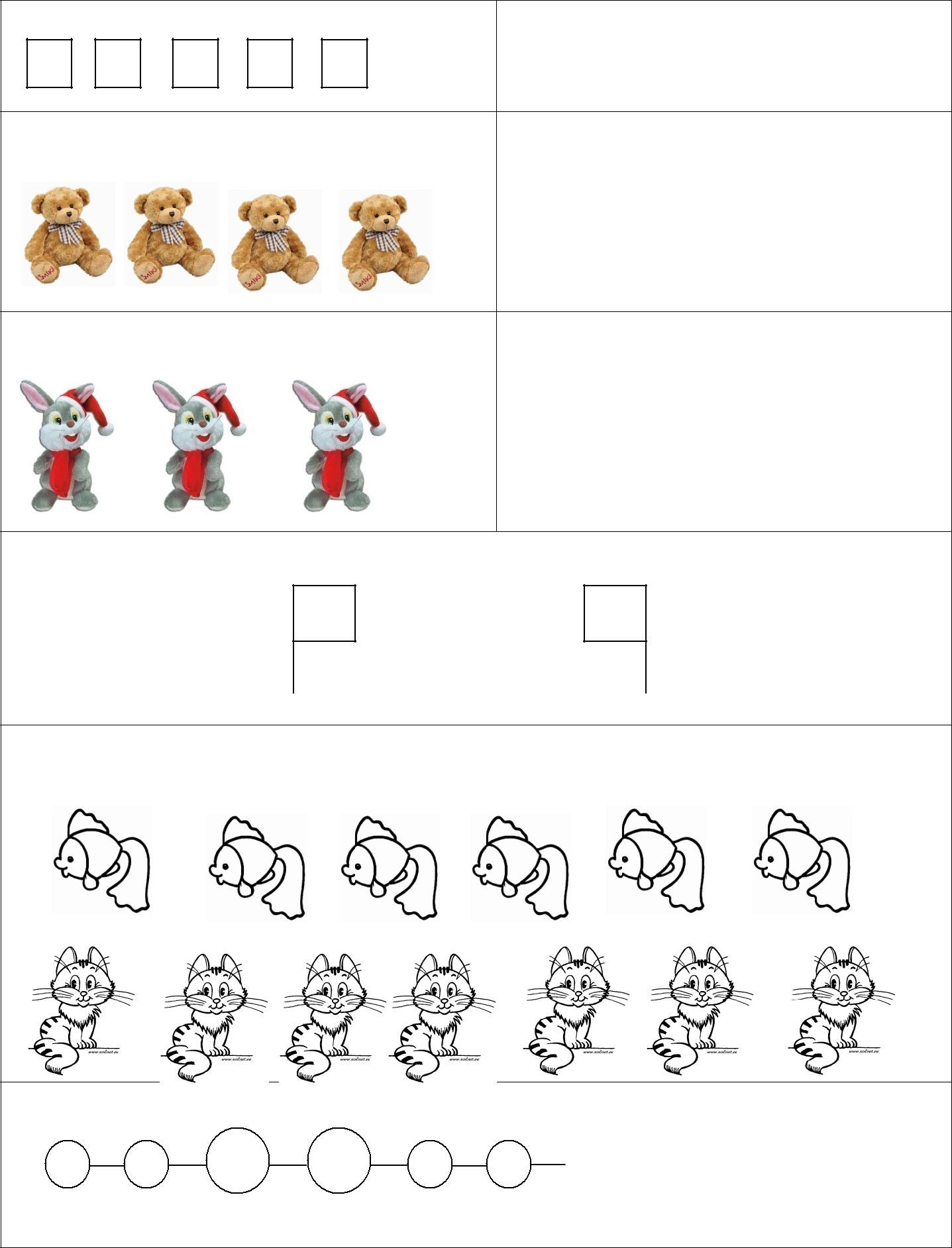 Нарисуйте рядом столько же кругов.Нарисуйте рядом треугольников на 1 меньше, чем медведей.Нарисуйте рядом квадратов на 1 больше, чем зайчиков.Раскрасьте флажок, который направлен вправо:Кого больше: рыбок или котят? (При выполнении данного задания дети соединяют стрелочками пару: рыбка - кот, а «лишний» предмет обводят кружком.)Продолжите рисунок, соблюдая правило:Здесь нарисовано семь чашек.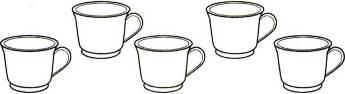 Елка растёт с правой стороны от домика.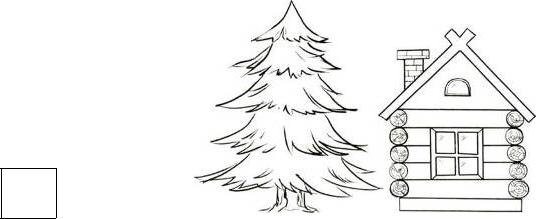 Предметы, которых больше, раскрась красным цветом.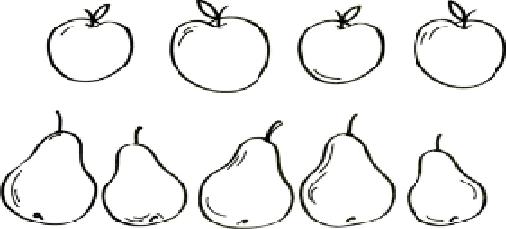 . Нарисуй столько снежков, чтобы их было меньше, чем снежинок.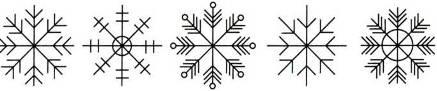 ______________________________________________________________Одна ягода земляники ещё зелёная, а остальные уже красные. Раскрась ягоды.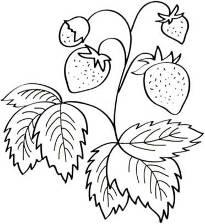 Критерии оценивания: «Пространственные и временные представления» 1,2 вариант1.Высокий уровень – выполнено 8 заданий2.Выше среднего уровень – выполнено 6-7 заданий3.Средний уровень- выполнено 4-5 заданий4.Низкий уровень – выполнено меньше 4 заданийПроверочная работа №2 по теме “Числа от 1 до 10. Нумерация”вариант1.Пересчитай кубики и запиши в рамке их число.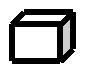 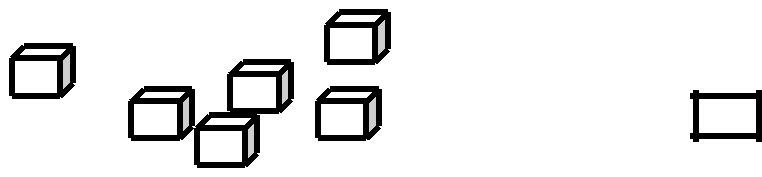 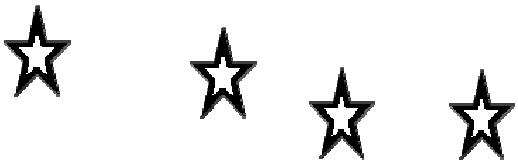 4. У Оли 4 сливы, а у Ани 2. Сколько слив у девочек?Решение:Ответ:Измерь длину отрезка и запиши ответ..	.* Запиши число, которое больше 3 и меньше5. Ответ: 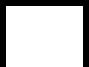 7 * Сколько вершин надо отметить, чтобы начертить семиугольник?Ответ:Соедини точки так, чтобы получилась ломаная линия из двух звеньев: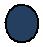 Проверочная работа №2 по теме “Числа от 1 до 10. Нумерация” 2 вариантСколько нарисовано звезд? Запиши в рамке число.Сравни числа и запиши в рамке знак >, <5	 9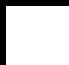 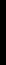 Запиши ответы:6 + 1 =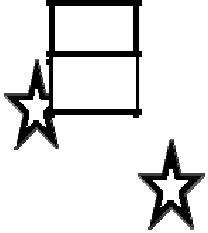 5+ 2 =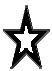 7	3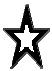 Решение:Ответ:Измерь и запиши длину отрезка..	.Сколько на рисунке треугольников? Подчеркни верный ответ., 2, 3Запиши все числа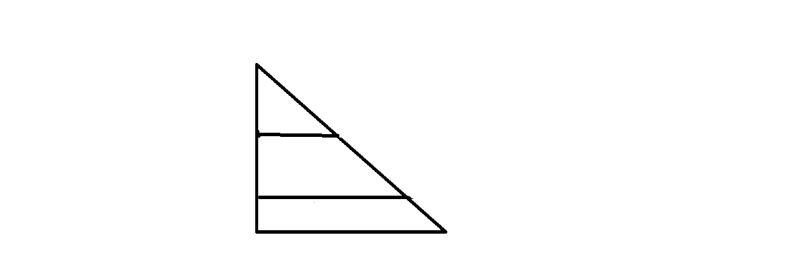 Ответ:	.8.Какая фигура изображена на рисунке: кривая, ломаная, отрезок? Обведи первую букву названия этой фигуры в рамке.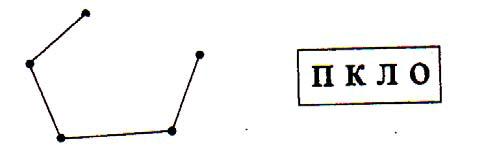 Проверочная работа№2 по теме “Числа от 1 до 10. Нумерация”вариантНайди натуральный ряд чисел, подчеркни.2345678…	12456789…	123456789…	987654321…Поставь между числами знаки сравнения: <, >, =5…3	2…8	6…6	4…1	7…9Запиши числа в порядке уменьшения.8 5 4 3 9 2 1 6 7Подчеркни суммы красным карандашом, разности синим карандашом.7>5	6 – 3	5 + 3	9 – 5	4 + 4	2<8	3, 4, 5Найти значения сумм чисел.В двух коробках 7 карандашей. Сколько их может быть в каждой коробке? Составь и запиши суммы.Три брата - Ваня, Саша и Коля - учились в разных классах одной школы. Ваня был не старше Коли, а Саша не старше Вани. Запиши их имена.Старший -	, средний -	,	младший -	.Критерии оценивания:Проверочная работа по теме “Числа от 1 до 10. Нумерация” 1,2 вариант1.Высокий уровень – выполнено 8 заданий2.Выше среднего уровень – выполнено 6-7 заданий3.Средний уровень- выполнено 4-5 заданий4.Низкий уровень – выполнено меньше 4 заданийвариант1.Высокий уровень – выполнено 9 заданий2.Выше среднего уровень – выполнено 6-8 заданий3.Средний уровень- выполнено 4-5 заданий4.Низкий уровень – выполнено меньше 4 заданийПроверочная работа № 3 по теме «Числа от 1 до 10. Сложение и вычитание» Вариант 1Продолжи ряд чисел. 2, 4, …, 8,… .9, …, 5, 3, … .Вычисли.Подчеркнуть верные записиПрочитай задачу. Нарисуй схему, запиши решение и ответ.вазе лежало 4 яблока и 3 апельсина. Сколько всего фруктов было в вазе?________________________________________________________________________________________________________________________________________________________________________________________________________________________________________________________________Начерти отрезок длиной 5 см. Ниже начерти отрезок на 2 см больше.Вставить пропущенное число так , чтобы запись была верной .2 + 4 < 8 – *	4+3 < 2 + *7.* Сколько лет Юре, если через 3 года родители будут праздновать его десятилетие?Ответ:Соедини точки так, чтобы получилась ломаная линия из трёх звеньев:Проверочная работа № 3 по теме «Числа от 1 до 10. Сложение и вычитание» Вариант 2Продолжи ряд чисел. 1, 3, …, 7, … .10, …, 6, …, 2.Вычисли.Подчеркнуть верные записиПрочитай задачу. Нарисуй схему, запиши решение и ответ.На горке каталось 3 девочки и 5 мальчиков. Сколько всего детей каталось на горке?_______________________________________________________________________________________________________________________________________________________________________________________________________________________________________________________Начерти отрезок длиной 4 см. Ниже начерти отрезок на 3 см больше.Вставить пропущенное число так , чтобы запись была верной .2 + 4 < 9 – *	2+3 < 2 + ** Сколько лет Оле, если через 2 года родители будут праздновать её десятилетие?Ответ:Соедини точки отрезками так, чтобы получилась замкнутая ломаная линия:Проверочная работа № 3 по теме «Числа от 1 до 10. Сложение и вычитание» 3 вариантРаскрась третий треугольник по счёту.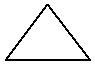 2.Нарисуй столько кружочков, сколько букв в слове «кошка».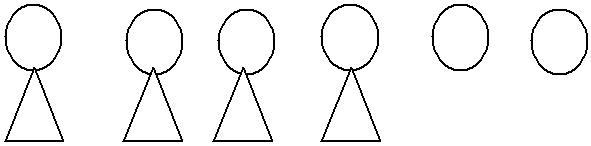 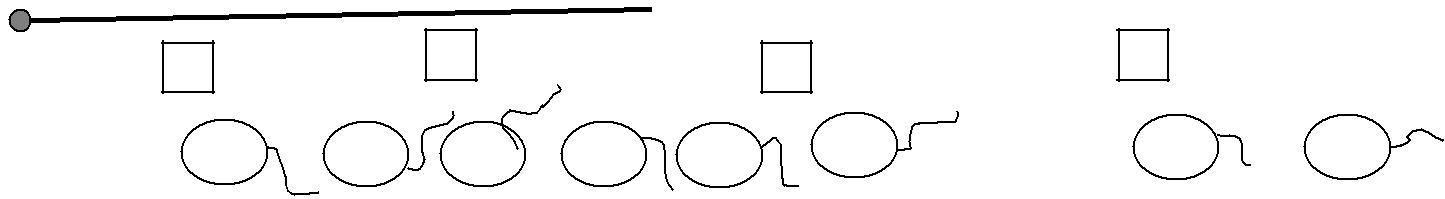 Сколько шаров осталось? Выбери правильный вариант решения задачи, запиши.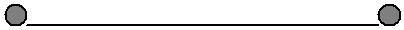 *9. В клетке сидят кролики. Сверху видно 4 кроличьих ушей, а снизу 8 кроличьих лап. Сколько кроликов сидят в клетке? кроликов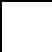 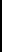 Критерии оценивания:«Числа от 1 до 10. Сложение и вычитание» 1,2 вариант1.Высокий уровень – выполнено 8 заданий2.Выше среднего уровень – выполнено 6-7 заданий3.Средний уровень- выполнено 4-5 заданий4.Низкий уровень – выполнено меньше 4 заданийвариант1.Высокий уровень – выполнено 8-9 заданий2.Выше среднего уровень – выполнено 6-7 заданий3.Средний уровень- выполнено 4-5 заданий4.Низкий уровень – выполнено меньше 4 заданийПроверочная работа №4 по теме: « Сложение и вычитание 3,4 в пределах 10»вариантЗаполни пропуски.Реши задачу.Оли   * * * * *Юли – на 2 больше. Сколько звездочек у Юли?Решение………………………………………………………………………Ответ…………………………………………………………………………Какие знаки пропущены? ( +, - ) 9 … 3 … 2 = 8Выполни действия, запиши конечный результат. 10 – 2 – 3 + 1 – 2 – 3 = … 9 – 3 + 2 – 3 – 3 + 2 =…Нарисуй 9 треугольников, закрась их красным и синим карандашом так, чтобы красных треугольников было на один больше, чем синих.…………………………………………………………………………………6. Сколько звеньев у ломаной?	Ответ: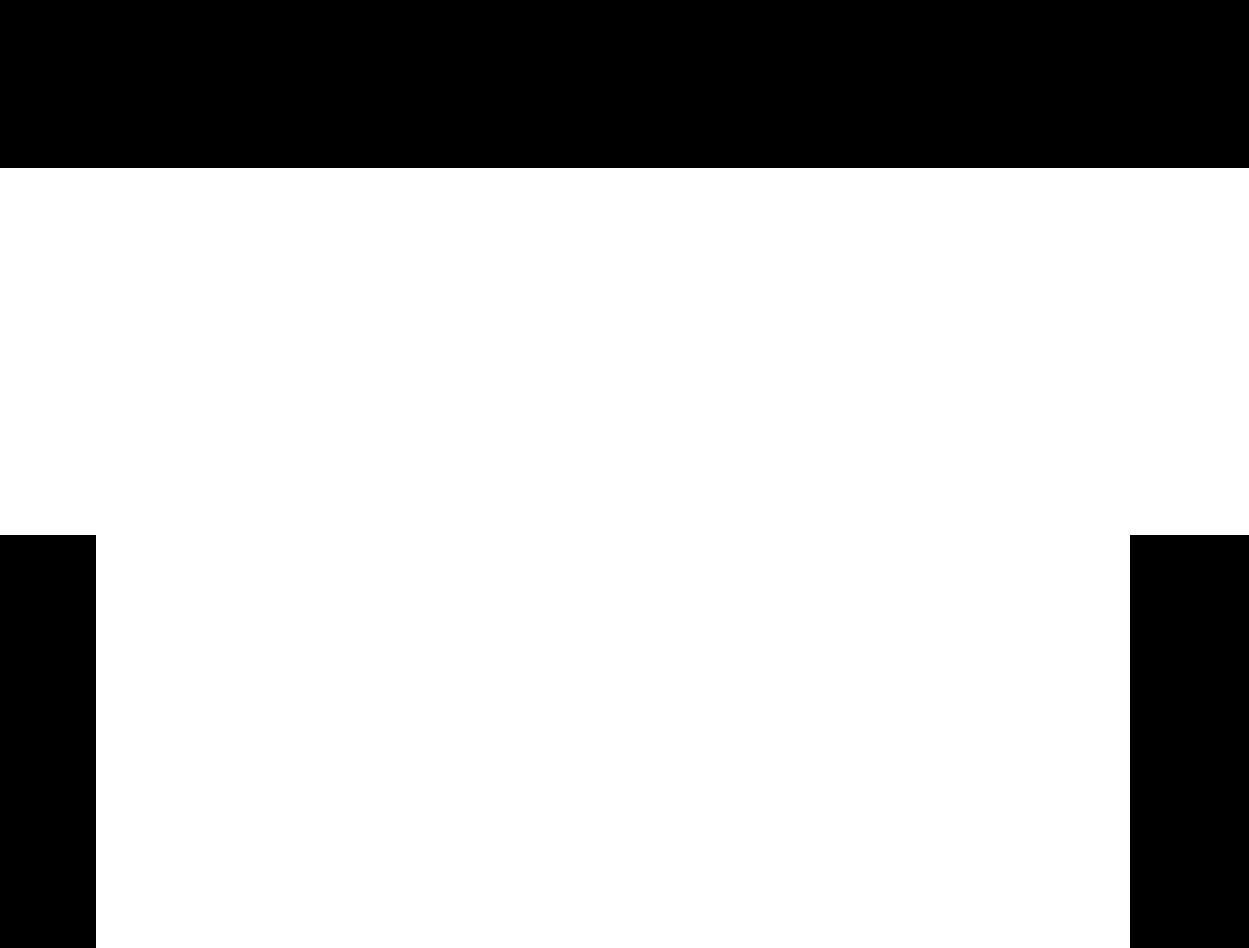 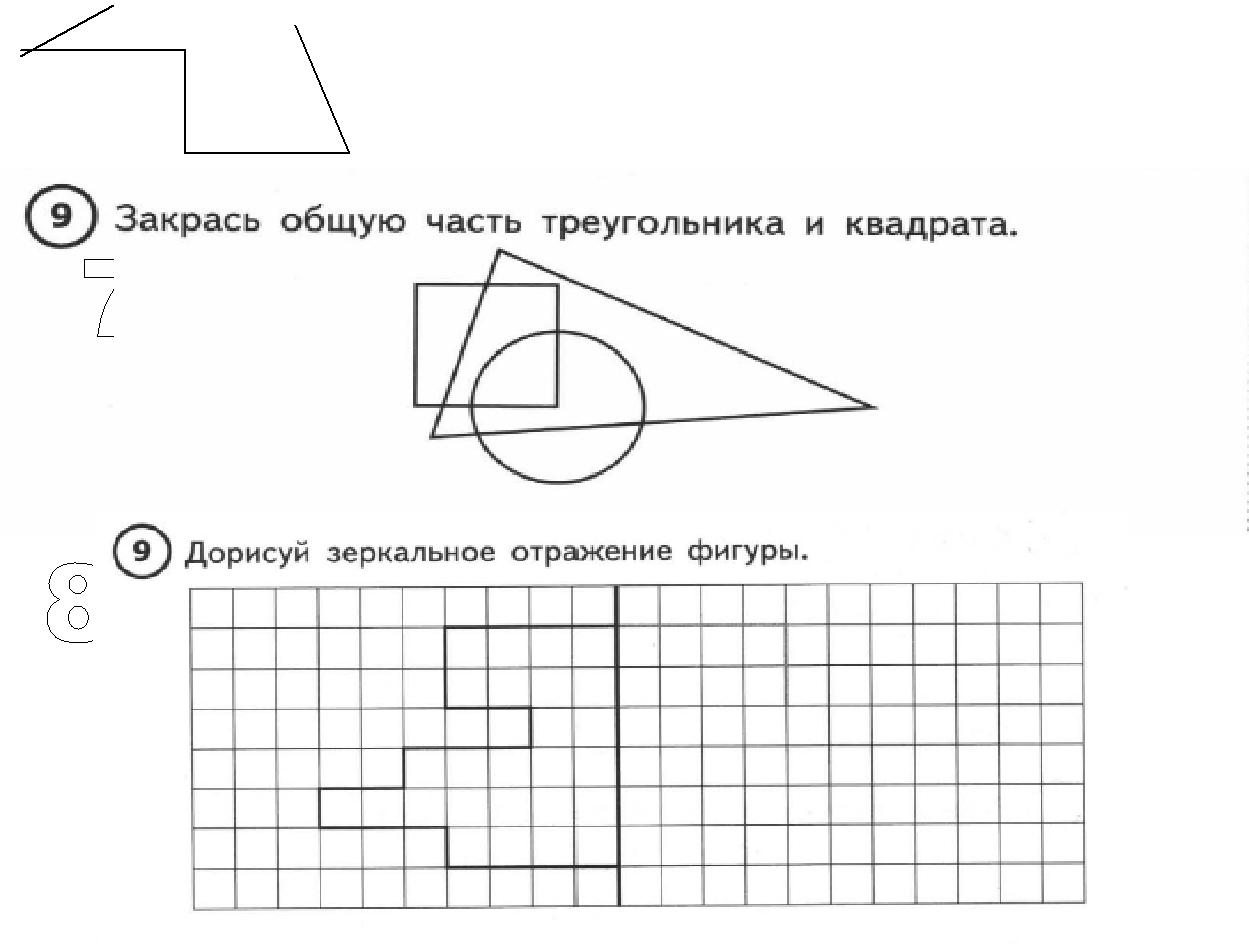 Проверочная работа №4 по теме: « Сложение и вычитание 3,4 в пределах 10»вариантЗаполни пропуски.Реши задачу.У Миши	* * * * *Алеши – на 3 меньше. Сколько звездочек у Алеши?Решение………………………………………………………………………Ответ…………………………………………………………………………Какие знаки пропущены? ( +, - ) 6 … 3 … 2 = 7Выполни действия, запиши конечный ответ. 8 – 1 – 3 + 2 – 3 + 1 – 2 = …9 + 1 – 2 – 3 + 1 + 2 – 3 = …Нарисуйте 10 квадратов, закрась их красным и синим карандашом так, чтобы красных кружков было на два больше, чем синих.…………………………………………………………………………………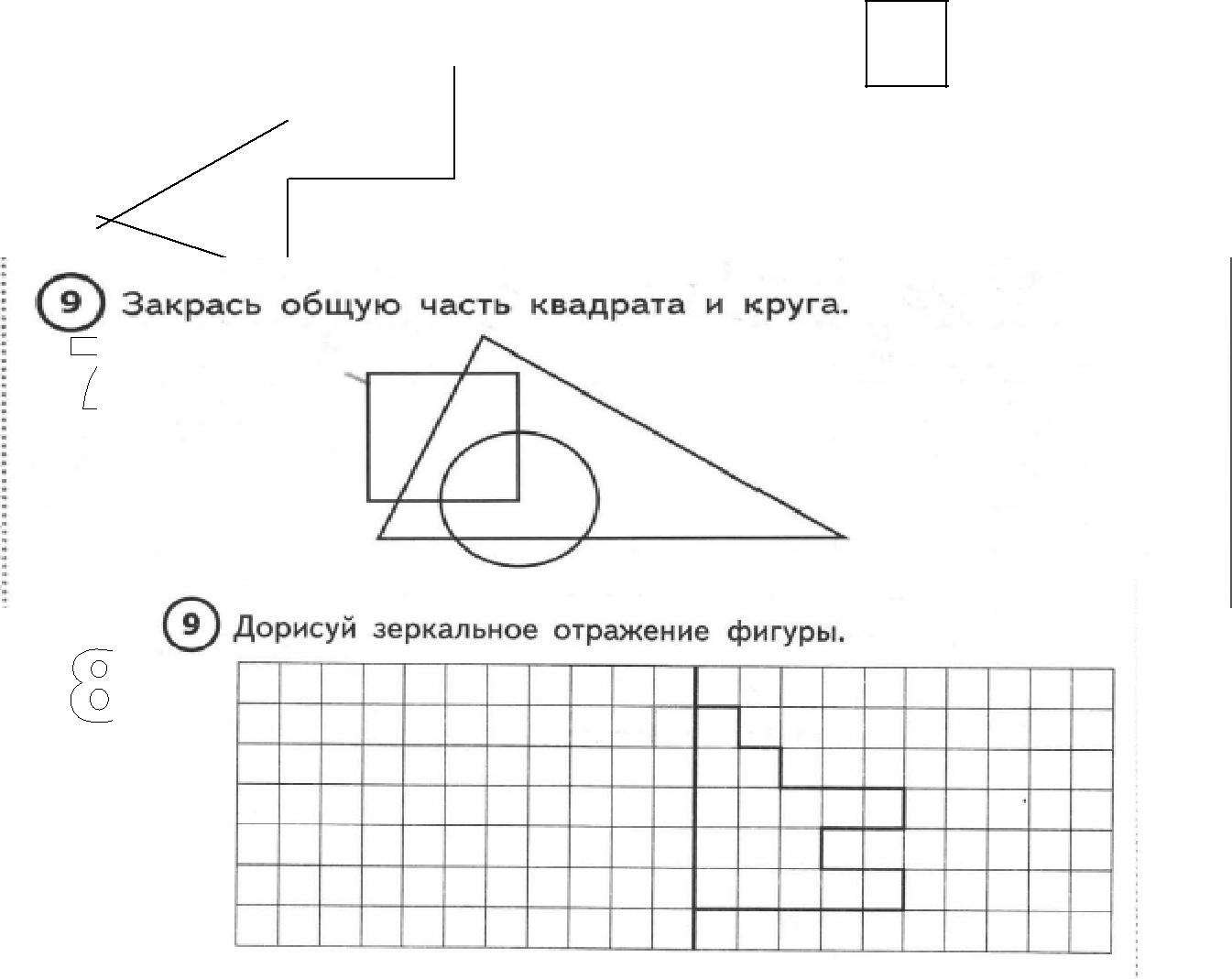 6. Сколько звеньев у ломаной линии?	Ответ:Критерии оценивания: « Сложение и вычитание 3,4 в пределах 10»1.Высокий уровень – выполнено 8 заданий2.Выше среднего уровень – выполнено 6-7 заданий3.Средний уровень- выполнено 4-5 заданий4.Низкий уровень – выполнено меньше 4 заданийПроверочная работа №5 по теме: «Сложение и вычитание»вариантВыполнить действия.Сравнить числа.Решить задачу.Около школы растёт 8 берёз, а клёнов на 2 больше. Сколько клёнов растёт околошколы?_________________________________________________________________________________________________________________________________________Запиши только ответ.На подоконнике лежали 8 зелёных помидоров. Через 3 дня они покраснели. Сколько зелёных помидоров осталось?Ответ:________________________________________________________________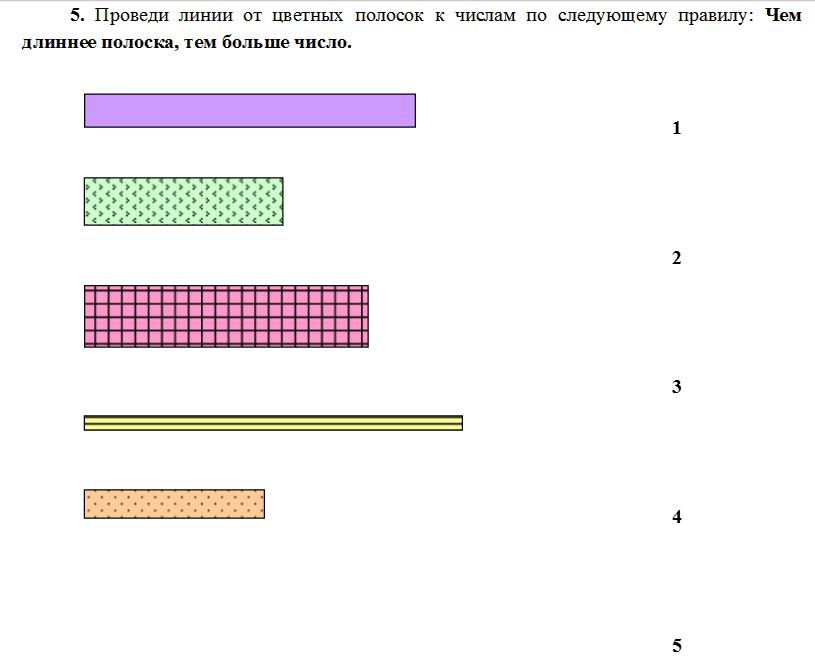 Проверочная работа №5 по теме: «Сложение и вычитание»вариантВыполнить действия.4	4	10	9Решить задачу.озеру идут утки и утята: уток 5, а утят на 4 больше, чем уток. Сколько утят?______________________________________________________________________________________________________________________________________________Запиши только ответ.Кролики сидят в клетке так, что видны только их уши. Вова насчиталпар ушей. Сколько кроликов в клетке?Ответ:__________________________________________________________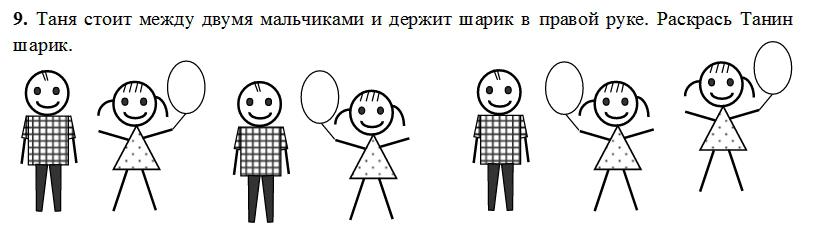 Критерии оценивания: «Сложение и вычитание»1.Высокий уровень – выполнено 5 заданий2.Выше среднего уровень – выполнено 4 задания3.Средний уровень - выполнено 3 задания4.Низкий уровень – выполнено меньше 3 заданийПроверочная работа №6 по теме «Числа от 11 до 20. Нумерация» Вариант 1Запиши пропущенные числа:9, 10, …, 13, !4, …, …, 17, …, …, 20.2.	Какое число больше в каждой паре? Обведи в кружок это число.16 и 14;	11	и 13;  20 и 19;  19  и 17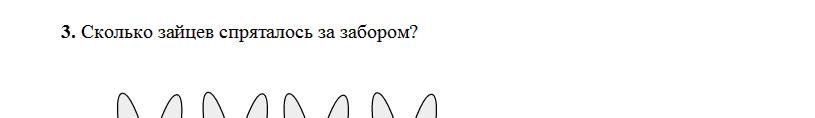 Дети вырезали из бумаги 9 больших кругов, а маленьких на 4 меньше. Сколько маленьких кругов вырезали дети?_____________________________________________________________________________ _______________________________________________________Начерти 2 отрезка: один длиной 1дм , а другой на 1 см длиннее первого.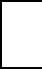 7. Нарисуйстолько и , чтобы всего их было 6 и квадратов на 2 больше, чем треугольников.Проверочная работа №6 по теме «Числа от 11 до 20. Нумерация» Вариант 2Запиши пропущенные числа:9, …, 11, 12, …, …, 15, 16, …, …, …, 20.Какое число меньше в каждой паре? Обведи в кружок это число.17 и 18;	15 и 16;	10 и	12;	14 и 13.Около школы растет 5 берёз, а лип на 3 больше. Сколько лип растёт околошколы?_____________________________________________________________________________________________________________________________________4.	Начерти 2 отрезка: один длиной 1дм 1 см , а другой на 2 см короче первого.6.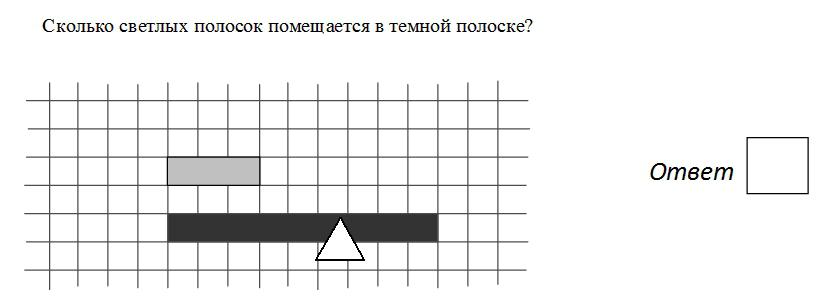 1.Высокий уровень – выполнено 7 заданий2.Выше среднего уровень – выполнено 5-6 заданий3.Средний уровень- выполнено 3-4 задания4.Низкий уровень – выполнено меньше 3 заданийПроверочная работа №7 по темеРешение текстовых задач и числовых выражений».вариантНапиши числа, которые стоят между числами 11 и 17.11	17Вставь в окошки подходящие числа.Вместо точек поставь знак + или – , а в «окошки» – нужные числа, чтобыНайди ломаные, состоящие из 3 звеньев.а)	б)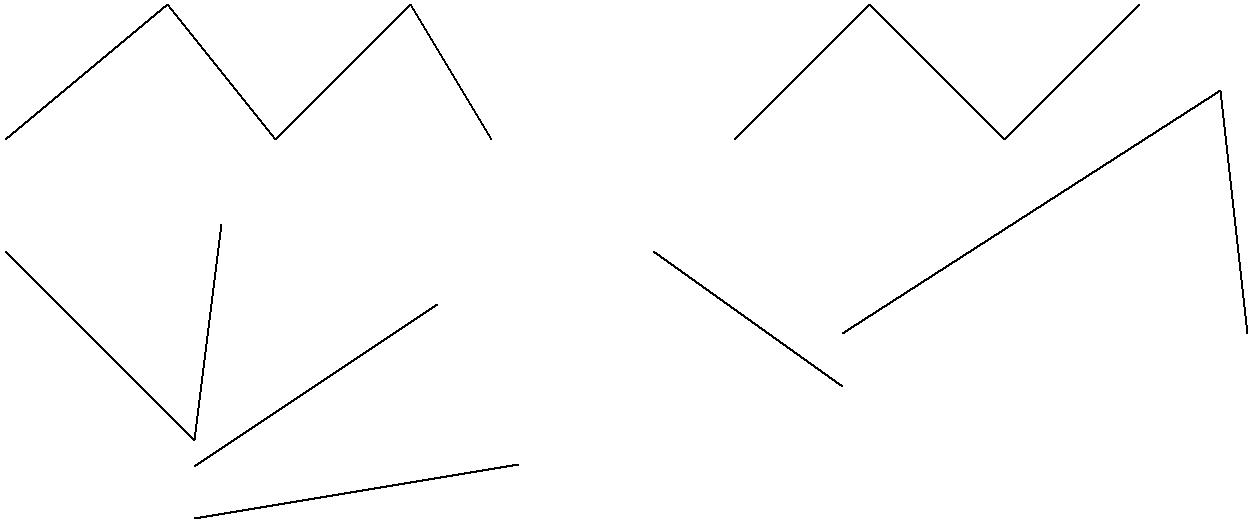 в)	г)5.. Сравни, поставь знак <, > или =:17 см … 1 дм8 см … 1 дмЗаполни пропуски:1 дм 8 см = …см15 см = … дм … смНачерти отрезок, который больше, чем 1 дм на 2 смРеши задачу.Во дворе 2 утки и столько же утят. Сколько птиц во дворе? Проверочная работа №7 по темеРешение текстовых задач и числовых выражений».вариантНапиши числа, которые стоят между числами 20 и 14.20	14Вставь в окошки подходящие числа.Вместо точек поставь знак + или – , а в «окошки» – нужные числа, чтобы записи были верными.Найди четырёхугольники.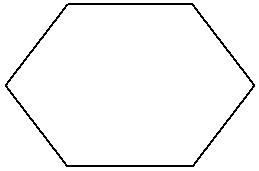 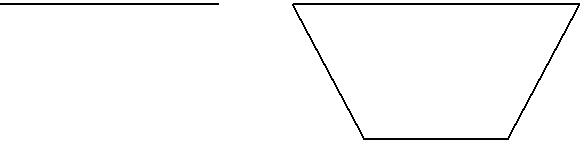 Заполни пропуски:1 дм 4 см = …см17 см = … дм … смСравни, поставь знак <, > или =:1 дм 5 см … 2 дм1 дм … 2 смНачерти отрезок, который меньше, чем 1 дм на 2 смРеши задачу:Мама с Катей собирали грибы. Всего они нашли 10 грибов. Белых было 6 грибов. Остальные – подосиновики. Сколько подосиновиков нашли мама с Катей?Критерии оценивания: « Решение текстовых задач и числовых выражений» 1.Высокий уровень – выполнено 8 заданий2.Выше среднего уровень – выполнено 6-7 заданий3.Средний уровень- выполнено 4-5 заданий4.Низкий уровень – выполнено меньше 4 заданийИтоговая контрольная работавариантНачерти ломаную из двух звеньев. Одно звено равно 3 см, второе 4 см. Найди длину этой ломаной.2.Подчеркни числа, в записи которых есть 3 десятка:3,	10,	30,	13,	35Портниха купила ткань и сшила из нее платье и рубашку. Рассмотри таблицу. Сколько ткани осталось у портнихи?Подчеркни числовое выражение, которое поможет ответить на этот вопрос:Выпиши в первый столбик верные равенства и неравенства, а во второй столбик – неверные._________________	___________________5.❂ На уроке чтения дети отгадывали загадки.Используя данные таблицы, ответь на вопросы:Сколько загадок отгадал Коля? ___________Кто из детей отгадал больше загадок? Напиши имя ребёнка. _________________Начерти отрезок длиной 1дм 4 см. Поставь точку так, чтобы получилось два одинаковых отрезка.Мама сварила 8 банок малинового варенья, а клубничного на 3 банки меньше. Сколько банок клубничного варенья сварила мам? Сколько всего банок варенья сварила мама?Решение___________________________________________________________Ответ: _____________________________________________________________Ире надо сделать на праздник 9 цветов. 4 цветка она уже сделала. Сколько цветов осталось сделать Ире?Решение____________________________________________________________Ответ: ______________________________________________________________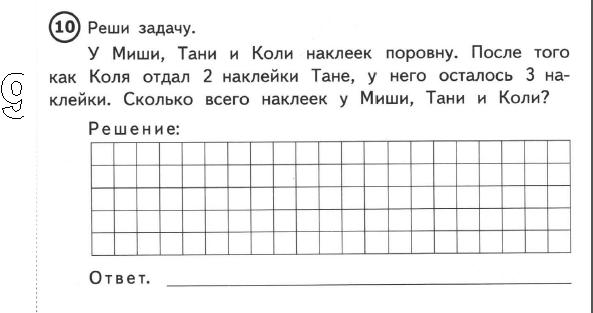 В песочнице играют 4 малыша. Мальчиков среди них меньше, чем девочек. Сколько мальчиков и сколько девочек играют в песочнице?Ответ:______________________________________________________________Итоговая контрольная работавариантНачерти ломаную из двух звеньев. Одно звено равно 5 см, второе 3 см. Найди длину этой ломаной.Подчеркни числа, в записи которых есть 5 десятков:52,	15,	50,	5,	35В магазин привезли игрушки. Рассмотри таблицу. Сколько привезли игрушек?Подчеркни числовое выражение, которое поможет ответить на этот вопрос:40 - 30 - 20	40 + 30 + 20Запиши ответ в таблице.Выпиши в первый столбик верные равенства и неравенства, а во второй столбик– неверные.Используя данные таблицы, ответь на вопросы:Сколько флажков вырезала Лена? ___________Кто из детей вырезал больше флажков? Напиши имя ребёнка. _________________Начерти отрезок длиной 1дм 6 см. Поставь точку так, чтобы получилось два одинаковых отрезка.В саду посадили 8 роз и 11 ромашек. Сколько роз надо ещё посадить в саду, чтобы роз и ромашек стало поровну?Решение ____________________________________________________________Ответ: ______________________________________________________________На первой полке было 6 книг, а на второй — на 4 книги больше. Сколько книг было на второй полке? Сколько книг всего на двух полках?Решение_____________________________________________________________Ответ: ______________________________________________________________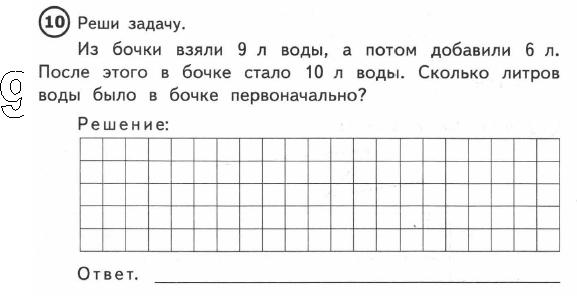 Хватит ли 4 двухместных лодок, чтобы разместить в них 10 человек?Ответ:__________________________________________________________Критерии оценивания: Итоговая проверочная работа1.Высокий уровень – выполнено 9-10 заданий2.Выше среднего уровень – выполнено 6-8 заданий3.Средний уровень- выполнено 4-5 заданий4.Низкий уровень – выполнено меньше 4 заданийКИМыклассКонтрольные работыВходная контрольная работаВариант 1Реши задачу.Сшили 5 платьев и 4 блузки. Сколько всего сшили вещей?Вычисли.результате получится 1.5*. На перемене во двор из нашего класса вышли все 8 мальчиков. Всего во дворе стало 10 мальчиков. Был ли во дворе хоть один мальчик из другого класса? Из трех ответов выбери один верный и запиши его:а) нет	б) да	в) неизвестноВходная контрольная работаВариант 2Реши задачу.Из сада принесли 7 стаканов малины и 3 стакана смородины. Сколько стакановягод принесли из сада?Вычисли.5*. В ящике лежат зеленые и желтые груши. Не глядя, из ящика достали 2 груши. Верно ли, что взятые груши будут обязательно одного цвета? Из трех ответов выбери один верный и запиши его:а) нет	б) да	в) неизвестноВходная контрольная работаВариант 3*Реши задачу.У Светы 10 тетрадей в клетку и 8 тетрадей в линейку. На сколько больше тетрадейклетку, чем в линейку?Вычисли.3.Из заданных чисел: 12, 9, 15, 5, 8, 16 – составь 3примера с ответом 7.4*. Вставь в «окошки»числа так, чтобы записи были верными.17 – 8 = 4 + □ + 3	13 – 9 = 9 – □ – 25*. Змей Горыныч приказал кузнецу сделать для его дворца 3 замка и к каждому замку 3 ключа: медный, серебряный и золотой. Сколько ключей должен сделать кузнец?Контрольная работа №2 по теме «Числа от 1 до 100. Нумерация»Вариант 1Реши задачу.Дедушке 64 года, а бабушке 60. На сколько лет дедушка старше бабушки?Реши примеры.Сравни, вставь вместо звёздочек знаки «>», «<» или «=».8 м * 7 дм	1 м * 98 см25 мм * 4 см	53 мм * 5 смИз чисел 30, 5, 13, 55, 3, 35, 25, 50, 53, 33, 51, 31 выпиши в одну строку все двузначные числа, начиная с наименьшего.5*. У нашей кошки 7 котят. Некоторые из них рыжие, 2 чёрные и 1 белый. Сколько рыжих котят у кошки?Контрольная работа №2 по теме «Числа от 1 до 100. Нумерация»Вариант 2Реши задачу.Папе 32 года, а мама на 2 года моложе. Сколько лет маме?Реши примеры.Сравни, вставь вместо звёздочек знаки «>», «<» или «=».6 м * 9 м	1 м * 92 см13 мм * 2 см	68 мм * 6 смИз чисел 79, 17, 7, 91, 70, 9, 97, 99, 19, 71, 90, 77 выпиши в одну строку все двузначные числа, начиная с наименьшего.5*. Бабушка положила в тарелку 12 груш. После того как внуки взяли с тарелки по 1 груше, осталось 8 груш. Сколько у бабушки внуков?На стоянке такси стояло 12 автомашин. После того, как несколько машин уехало, осталось 5 машин. Сколько автомашин уехало?Составь и реши задачу, обратную данной.что длина ломаной 10 см.5*. У Тани и Маши вместе 13 орехов. Когда Таня съела 5 орехов и Маша еще несколько, у девочек осталось 6 орехов. Сколько орехов съела Маша?Рыболовы поймали несколько окуней. Из 9 окуней они сварили уху, и у них осталось еще 7 окуней. Сколько всего окуней поймали рыболовы?Составь и реши задачу, обратную данной.что длина ломаной 8 см.5*. В коробке 15 конфет. Когда Саша съел 6 конфет и несколько конфет съел его брат, в коробке осталось 7 конфет. Сколько конфет съел брат?Маша использовала для поделок 7 шишек, а желудей на 5 больше. Сколько шишек и желудей использовала Маша?Вставь вместо звездочек знаки + или –, чтобы записи были верными.36 * 4 * 8 = 32	23 * 40 * 7 = 705*.Вставь в «окошки» числа так, чтобы:равенство сохранилось;знак равенства изменился на знак >.52 + □ = □ + 526*. Красный шнур на 1 м длиннее зеленого и на 2 м длиннее синего. Длина зеленого шнура 5 м. Найди длину синего шнура.Вставь вместо звездочек знаки + или –, чтобы записи были верными.23 * 7 * 5 = 25	18 * 50 * 8 = 605*.Вставь в «окошки» числа так, чтобы:равенство сохранилось;знак равенства изменился на знак >.41 + □ = □ + 416*. На вешалке висят головные уборы: шляп на 1 больше, чем шапок, а шапок на 1 больше, чем беретов. Шляп 8. Сколько шапок и сколько беретов?Контрольная работа №5 по теме «Уравнения»Вариант 11.	Реши задачу.елочной гирлянде 7 красных лампочек, синих на 6 больше, чем красных, а желтых – столько, сколько красных и синих вместе. Сколько в гирлянде желтых лампочек?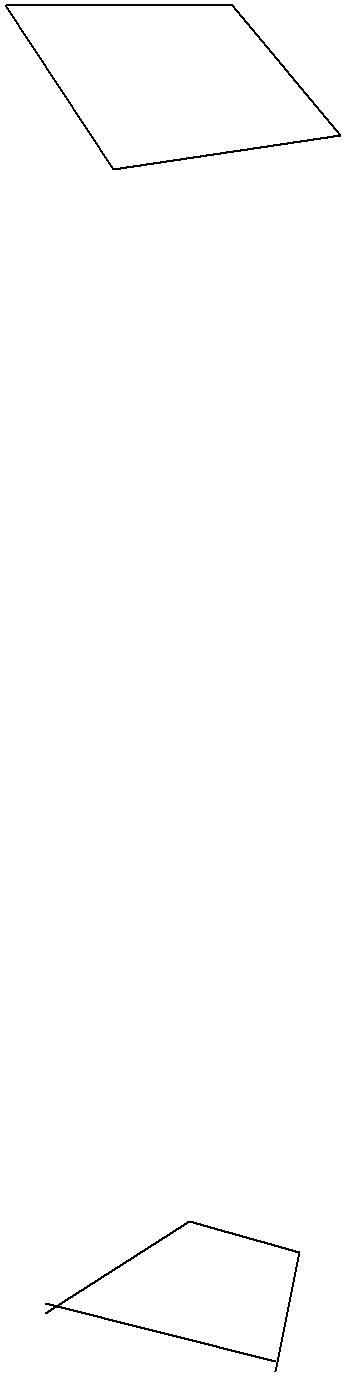 3 см5*. Вместо звездочек вставь знаки + или –, а в «окошки» запиши числа так, чтобы записи были верными.Контрольная работа №5 по теме «Уравнения»Вариант 21.	Реши задачу.На новогоднюю елку повесили 11 шаров, сосулек на 4 меньше, чем шаров, а шишек– столько, сколько шаров и сосулек вместе. Сколько шишек повесили на елку?5*. Вместо звездочек вставь знаки + или –, а в «окошки» запиши числа так, чтобы записи были верными.Контрольная работа №6 по теме «Сложение и вычитание чиселот 1 до 100 (письменные вычисления)»Вариант 11.	Реши задачу.празднику купили 17 кг груш, а яблок – на 7 кг меньше. Сколько всего килограммов фруктов купили к празднику?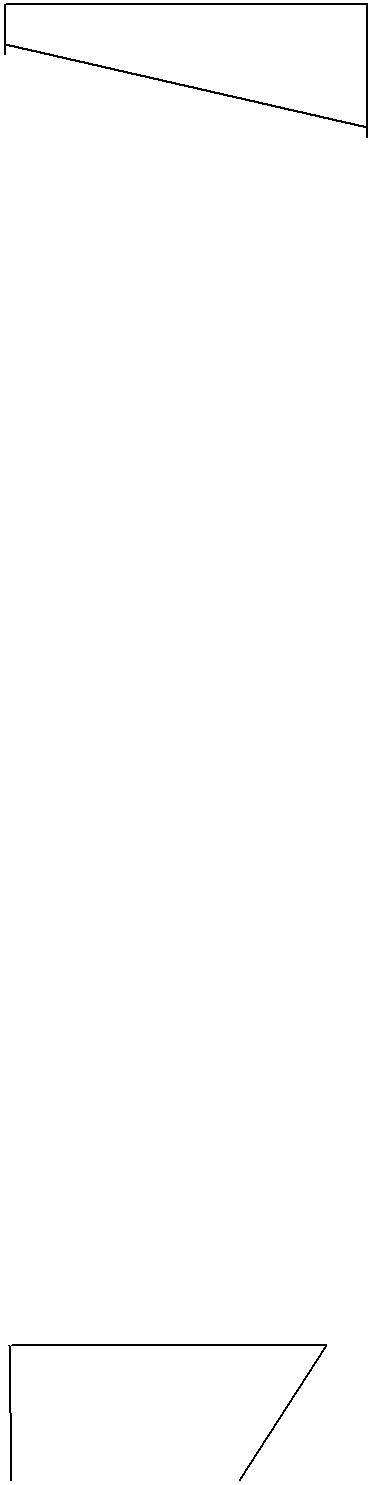 5*. Сумма трех чисел равна 16. Сумма первого и третьего – 11, а сумма третьего и второго– 8. Найди эти числа.Контрольная работа №6 по теме «Сложение и вычитание чиселот 1 до 100 (письменные вычисления)»Вариант 21.	Реши задачу.Школьники посадили 14 кустов, а деревьев на 6 меньше. Сколько всего саженцев посадили школьники?см5*. Сумма трех чисел равна 11. Сумма первого и второго – 6, а сумма третьего и второго –Найди эти числа.Контрольная работа №7 по теме «Умножение и деление»Вариант 1Реши задачу.Кондитер на 2 торта положил по 5 вишен, а на 3 пирожных – по 2 вишни. Сколько ягод использовал кондитер?x – 7 = 8x + 5 = 45Контрольная работа №7 по теме «Умножение и деление»Вариант 2Реши задачу.На праздничный стол поставили 2 вазы. В каждой вазе 3 яблока и 4 апельсина. Сколько фруктов на столе?x + 7 = 7725- x = 15Контрольная работа №8 по теме «Табличное умножение и деление»Вариант 1Реши задачу.Карандаш стоит 2 руб. Сколько стоит 4 таких карандаша?Используя произведение, найди частное.Реши уравнение.х • 2 = 6Сравни. Поставь знаки >, < или =.Найди периметр квадрата со стороной 6 см.Контрольная работа №8 по теме «Табличное умножение и деление»Вариант 2Реши задачу.Цена пирожного 9 руб. Сколько стоит 4 таких пирожных?Используя произведение, найди частное.Реши уравнение.• х = 50Сравни. Поставь знаки >, < или =.Контрольная работа №9 по теме «Решение задач»Вариант 1Вычисли столбиком:Начерти один отрезок длиной 1 дм, а другой на 3 см короче.Реши задачу:празднику купили 17 кг груш, а яблок – на 7 кг больше. Сколько всего килограммов фруктов купили к празднику?5.В вазе было 3 розовых и 5 красных гвоздик. После того, как поставили в вазу несколько гвоздик, их стало 25. Сколько гвоздик поставили в вазу?Начертите прямоугольник со сторонами 5 см и 3 см.Найдите его периметр и площадь.Вариант 2Вычисли столбиком:Начерти один отрезок длиной 1 дм, а другой на 1 см длиннее.Реши задачу:Школьники посадили 14 кустов, а деревьев на 6 меньше. Сколько всего саженцев посадили школьники?На стоянке стояло 7 мотоциклов и 3 мотороллера. Поставили ещё несколько машин, и на стоянке стало 17 машин. Сколько машин поставили на стоянку?Начертите прямоугольник со сторонами 7 см и 2 см. Найдите его периметр и площадь.Итоговая контрольная работа №10Вариант 11.	Сделай к задаче рисунок и реши ее.детский сад купили 15 рыбок и поместили в 3 аквариума поровну. Сколько рыбок поместили в каждый аквариум?см, а длина на 3 см больше. Найди периметр этого прямоугольника.5*. Какие знаки действий нужно вставить в «окошки», чтобы получились верные равенства?9 □ 7 = 9 □ 6 □ 95 □ 8 = 5 □ 7 □ 8Итоговая контрольная работа №10Вариант 21.	Сделай к задаче рисунок и реши ее.Бабушка испекла 12 пирожков и разложила на 3 тарелки. По сколько пирожков было на тарелке?см, а ширина на 3 см короче. Найди периметр этого прямоугольника.5*. Какие знаки действий нужно вставить в «окошки», чтобы получились верные равенства?8 □ 4 = 8 □ 4 □ 86 □ 7 = 6 □ 1 □ 6КИМыклассВходной контрольКонтрольная работа №1«Повторение. Сложение и вычитание»Вариант IРеши задачу.Цирковое представление смотрели 23 мальчика, а девочек на 4 больше. Сколько всего детей смотрели цирковое представление?Реши примеры, записывая решение столбиком.Реши уравнения.х + 7 = 15	х – 6 = 9Начерти два отрезка. Длина одного отрезка 4 см, а другой на 3 см длиннее.Сравни, вставь вместо окошек знаки «<», «>» или «=».7дм 1см ⁯ 17см	90дм ⁯ 9м	55см ⁯ 6дмВариант IIРеши задачу.Для украшения зала купили 19 красных шариков, а синих на 8 меньше. Сколько всего шариковкупили для украшения зала?Реши примеры, записывая решение столбиком.Реши уравнения.9 + х = 14	х – 7 = 4Начерти два отрезка. Длина одного отрезка 6 см, а другой на 3 см короче.Сравни, вставь вместо окошек знаки «<», «>» или «=».5дм 2см ⁮ 25см	70дм ⁮ 7м	44см ⁮ 5дмКонтрольная работа № 2«Умножение и деление с числами 2 и 3»Вариант IРеши задачу:Карандаш стоит 3 рубля. Сколько стоят 9 таких карандашей?Реши задачу:Боря разложил 12 фломастеров поровну в 3 коробки. Сколько фломастеров в одной коробке?Найди периметр прямоугольника со сторонами 4 см и 2 см..*Запиши такие пропущенные числа, чтобы стали верными равенства.36 : 4 · ⁮ = 18	24 : 6 : ⁮ = 2Вариант IIРеши задачу:В пакете 7 кг картофеля. Сколько килограммов картофеля в 3 таких пакетах?Реши задачу:2 пакета разложили 16 яблок, поровну в каждый пакет. Сколько яблок в одном пакете?Реши примеры:5.	Найди периметр прямоугольника со сторонами  3 см и 5 см.*Запиши такие пропущенные числа, чтобы стали верными равенства.20 : ⁮ · 2 = 10	2 · 4 · ⁮ = 24Контрольная работа № 3 по теме «Табличное умножение и деление»Реши задачу.Приготовили 12 блинов и разделили на 4 равные порции. На сколько таких порций разделят 27 блинов?Найди площадь и периметр прямоугольника со сторонами 5 дм и 9 дм.Сравни.4 · 8  3 · 74 · 5 + 4 · 2 4 · 67	· 7– 7 · 2  7 · 99· 4  4 · 9Повышенный уровень5*. Заполни пропуски такими числами, чтобы равенства были верными.6см= … мм	76дм= …м…см7дм= … см7м= … дм3м 9дм=…дм94см= …дм…смКонтрольная работа № 4– вариант Базовый уровеньРеши задачу.Оли было 100 руб. Она купила краски за 58 руб., а оставшиеся деньги потратила на тетради по 7 руб. Сколько тетрадей купила Оля?Сравни.Коля прошел 3м, и это одна шестая часть пути. Какова длина всего пути, который должен пройти Коля?5. Начерти прямоугольник, длина которого – 4 см, а ширина – 5 см. Найди егоΙI– вариантБазовый уровеньРеши задачу.огороде собрали 90кг моркови. Из них 50кг положили в большой мешок, а остальную морковь разложили в пакеты по 5 кг. Сколько пакетов понадобилось?Сравни.Рабочий выточил 30 деталей, и это одна вторая часть всего задания. Сколько деталей должен выточить рабочий?Начерти прямоугольник, длина которого – 3 см, а ширина – 6 см. Найди его площадь и периметр.Контрольная работа № 5по теме «Решение уравнений».вариант Базовый уровеньРешите примеры.Решите задачу.Школьники посадили 4 ряда яблонь по 15 деревьев в каждом ряду и 3 ряда слив по 10 деревьев в каждом ряду. На сколько больше посадили яблонь, чем слив?Решите задачу.Длина прямоугольника 15 см, ширина 7 см. Найдите площадь и периметр этого прямоугольника.Повышенный уровеньРешите уравнения.х · 14 = 84	96 : х = 24вариант Базовый уровеньРешите примеры.Решите задачу.Группа экскурсантов разместилась в 2 катерах по 16 человек в каждом и в 3 лодках по 8 человек в каждой. На сколько больше человек было в катерах, чем в лодках?Решите задачу.Длина прямоугольника 18 см, ширина 5 см. Найдите площадь и периметр этого прямоугольника.Повышенный уровеньСравните.7 дм 2 см … 2 дм 7 см	53 см … 5 дм8 дм … 1 м	9 м 4 дм … 94 дмРешите уравнения.х : 23 = 4	16 · х = 64Контрольная работа № 6по теме «Деление с остатком».– вариант Базовый уровеньВыполни деление с остатком.46:7=	32:5=	18:4=Реши уравнения, сделай проверку.Х:6=13	84:Х=12Реши задачу.3 одинаковых мешка насыпали 72кг картофеля. Сколько килограммов картофеля войдет в ч таких мешков?Запиши выражения и найди их значения.Сумму чисел 59 и 39 раздели на 7Разность чисел 53 и 28 умножь на 4.Повышенный уровень5*. Найди площадь и периметр прямоугольника со сторонами 6см и 16 см.– вариант Базовый уровеньВыполни деление с остатком.43:6=	32:5=	15:2=Реши уравнения, сделай проверку.Х:6=15	92:Х=23Реши задачу.За 5 ч мастер 65 деталей. Сколько деталей он изготовит за 7 ч, если будет работать с той же производительностью.Запиши выражения и найди их значения.Сумму чисел 17 и 8 умножь на 3.Разность чисел 100 и 24 раздели на 4.Повышенный уровень5*. Найди площадь и периметр прямоугольника со сторонами 5см и 17 см.Контрольная работа № 7«Нумерация чисел в пределах1000»– вариант Базовый уровеньВычисли.Выполни деление с остатком, сделай проверку.33:6=	35:3=	50:4=Реши задачу.Длина одного отрезка 260 см, а другого – на 60см меньше. Какова длина двух отрезков?Запишите число, в котором:6сот.2дес.4ед.	8сот.3дес.	4сот.5ед.Повышенный уровень5*. Реши уравнение и сделай проверку.Х+60=140	670-Х=30– вариант Базовый уровеньВычисли.600-500=540+40=430+80=400+300=Выполни деление с остатком, сделай проверку.48:5=	44:3=	62:4=Реши задачу.Длина одного отрезка 320 см, а другого – на 20см меньше. Какова длина двух отрезков?Запишите число, в котором:3сот.1дес.8ед.	6сот.2дес.	7сот.5ед.Повышенный уровень5*.Реши уравнение и сделай проверку.Х+70=180	Х-450=40Контрольная работа № 8«Приёмы сложения и вычитания трехзначных чисел»Ι – вариантБазовый уровеньРеши задачу.Рабочий за 9ч делает 72 детали. За какое время будут готовы 90 детали, если за час рабочий станет делать на 2 детали больше?Вычисли.Реши уравнение и сделай проверку.Х+320=480450-Х=1704.Запиши числа в виде суммы разрядных слагаемых. 906, 476, 450.Повышенный уровень5*. Реши задачу.Серёжу угостили яблоками. Половину угощения он съел, а оставшиеся 4 яблока отнес сестре. Сколько яблок дали Серёже?ΙΙ – вариантБазовый уровень1.Реши задачу. На складе 63кг муки расфасовали в 9 мешков. Сколько потребуется мешков, если в каждый станут насыпать на 2кг муки больше?Реши уравнение и сделай проверку.Х+140=320760-Х=3704.Запиши числа в виде суммы разрядных слагаемых. 906, 476, 450.Повышенный уровень5*. Реши задачу.Магазин продал в первый день половину куска ткани, а во второй день – оставшиеся 30м. Сколько метров ткани было в куске?Контрольная работа №9Числа от 1 до 1000. Нумерация».Ι – вариантБазовый уровеньРешите задачу.Утром в кассе было 813 рублей. Днём из неё выдали 508 рублей, а приняли 280 рублей. Сколько денег стало в кассе к концу дня?Выполните вычисления столбиком.Запишите числа в порядке возрастания. 276, 720, 627,270, 762, 267, 726, 672, 260, 706Реши уравнение, сделай проверку.Х:6=78	696:Х=6Повышенный уровень5*.Торт разрезали на 12 частей. Сколько частей торта съели, если их осталось в 6 раз меньше, чем было?ΙΙ – вариантБазовый уровеньРешите задачу.трёх домах 385 жильцов. В первом доме 134 жильца, во втором 117 жильцов. Сколько жильцов в третьем доме?2. Выполните вычисления столбиком.Запишите числа в порядке убывания. 513, 310, 315, 531, 301, 503, 351, 350, 530, 305Реши уравнения и сделай проверку.Х:7=84	4356Х=5Повышенный уровень5*. В холодильнике 48 пельменей. Сколько пельменей сварили, если их осталось в 6 раз меньше, чем было?Итоговая контрольная работа № 10.Ι– вариантБазовый уровеньВычисли.75:3=	800:20=39:7=	720:6=28·3=	105·6=Выполни вычисления в столбик.547+368=296:8=632-278=	246·4=Начерти прямоугольник со сторонами 4см и 5см. Найди его периметр и площадь.Сравни.Реши задачу.магазине было 96 белых гвоздик и 108 красных. Из них сделали букеты по 6 гвоздик в каждом. Сколько букетов получилось?Повышенный уровень6*. Реши задачу.Мальчик наловил пауков и жуков – всего 8 штук. У них вместе оказалось 54 ноги. Сколько пауков и сколько жуков поймал мальчик? Вспомни, что у пауков 8 лап, а у жука-6.ΙΙ– вариантБазовый уровеньВычисли.Выполни вычисления в столбик.456+368=234·3=721-456=	343:7=Начерти прямоугольник со сторонами 5см и 7см. Найди его периметр и площадь.Сравни.1кг  600г	7м 5дм  57дм5сут.  50 ч	6дм 2см 	600см 2мм5дм 6см  560мм	1ч  100минРеши задачу.одной грядки собрали 378кг моркови, а с другой 98 кг. Всю морковь разложили в мешки по 7 кг в каждый. Сколько мешков понадобилось?Повышенный уровень6*. Реши задачу.Во дворе гуляют куры и поросята. У них вместе 20 голов и 52 ноги. Сколько всего кур и сколько поросят?КИМыКЛАССКонтрольные работыКОНТРОЛЬНАЯ РАБОТА №1(ВХОДНАЯ)КИМы4	КЛАССКонтрольные работыКОНТРОЛЬНАЯ РАБОТА №1(ВХОДНАЯ)ВАРИАНТ IЦель: проверить усвоение:вычислительных приемов сложения, вычитания, умножения и деления в пределах1000;правил порядка выполнения действий в выражениях;единиц длины, площади;умения решать задачи.в а р и а н тРешите задачу.одного участка школьники собрали 160 кг моркови, а с другого – в 2 раза больше. Четвертую часть всей моркови они израсходовали на корм кроликам. Сколько килограммов моркови израсходовали на корм кроликам?Найдите значения выражений.+ 36 : 9 + 6 · 8 – 50400 – (80 + 180 : 3) + 60Решите примеры столбиком.Переведите.Начертите прямоугольник со сторонами 5 см и 3 см. Найдите его площадь и периметр.в а р и а н тРешите задачу.На одном участке школьники вырастили 240 кг капусты, на другом – в 2 раза меньше. Четвертую часть всей капусты израсходовали на корм кроликам. Сколько килограммов капусты израсходовали на корм кроликам?Найдите значения выражений. (18 + 36) : 9 + 6 · 8 – 50: (2 + 7) + (140 – 90)Решите примеры столбиком.+ 197  279 · 3– 369  792 : 2Переведите.8 м 4 см = …см	275 см = …м …дм …см900 см2 = …дм	631 дм = …м …дмНачертите прямоугольник со сторонами 6 см и 2 см. Найдите площадь и периметр этого прямоугольникаКОНТРОЛЬНАЯ РАБОТА №2ПО ТЕМЕ «НУМЕРАЦИЯ»Цели: проверить умения: записывать, сравнивать числа в пределах 1 000 000, представлять число в виде суммы разрядных слагаемых, определять десятичный состав числа, выполнять сложение и вычитание на основе знания разрядного состава числа, а также выполнять умножение и деление с числами 10, 100 и 1000в а р и а н т 1вариант.Запиши числа.триста сорок шесть5 сотен 9 единиц-3 единицы первого разряда, 2 единицы третьего разрядачисло, предшествующее числу 890число, следующее за числом 3692.Вычисли в столбик.705 – 465	135 х 3	474 : 7 742 : 73.Реши задачу.саду растёт малина и смородина. Малины – 9 рядов по 97 кустов в каждом, смородины –6 рядов по 142 куста в каждом. Каких кустов больше и на сколько ?Найди площадь и периметр прямоугольника со сторонами 5 см и 3см.Укажи порядок действий и вычисли.35 х (100 : 25) + 76035 – (48 : 3 х 2) + 19вариантЗапиши числа.восемьсот девяносто пять9сотен 7единиц-6 единицы первого разряда,4 единицы третьего разряда3.Реши задачу.На праздник купили 5кг карамели по 126 рублей и 2кг шоколадных конфет по 326 рублей. За какие конфеты заплатили больше и на сколько ?Найди площадь и периметр прямоугольника со сторонами 4см и 2см.Укажи порядок действий и вычисли.(720 : 9) х 40 - 180(54 : 3 + 42) х ( 260 -254 )КОНТРОЛЬНАЯ РАБОТА №3ПО ТЕМЕ «ВЕЛИЧИНЫ»Цели: проверить знания и умения: находить сумму нескольких слагаемых, используя изученные свойства сложения; знать и применять алгоритмы письменного сложения и вычитания, выполнять проверку вычислений; складывать и вычитать величины, выраженные в единицах не более чем двух наименований; переводить единицы времени; решать составные текстовые задачи изученных видов.в а р и а н тРешите задачу, записывая решение столбиком.На комбинате в декабре изготовили 7 163 л сока, а в январе на 678 л сока меньше. Из всего сока 9 789 л разлили в пакеты, а остальной сок – в бутылки. Сколько литров сока разлили в бутылки?Выполните вычисления и сделайте проверку:900 000 – 32 576	427 816 + 298 795Вычислите, записывая вычисления столбиком:Переведите:72 ч = … сут.	4 в. = … летВставьте пропущенные цифры.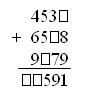 в а р и а н тРешите задачу, записывая решение столбиком.одном павильоне книжной ярмарки было 9 895 книг, а в другом – на 1 376 книг больше. Из всех книг 13 297 были для детей, а остальные для взрослых. Сколько было книг для взрослых?Выполните вычисления и сделайте проверку:800 080 – 54 996	397 631 + 128 679Вычислите, записывая вычисления столбиком:Переведите:Вставьте пропущенные цифры.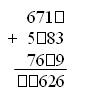 КОНТРОЛЬНАЯ РАБОТА №4ПО ТЕМЕ «СЛОЖЕНИЕ И ВЫЧИТАНИЕ»Цели: проверить умение применять алгоритмы письменного сложения и вычитания многозначных чисел, умножения и деления многозначного числа на однозначное число, знание соотношения между единицами длины, массы, времени; проверить также умения находить площадь прямоугольника и решать уравнения.в а р и а н тРешите задачу.На рынок привезли яблоки, груши и сливы, всего 4 т. Яблок было 2 240 кг, груш – в 2 раза меньше, чем яблок, а остальное – сливы. Сколько килограммов слив привезли на рынок?Выполните вычисления, записывая каждое действие столбиком.(18 370 + 23 679) : 7	(800 035 – 784 942) · 6Сравните:5 км 4 м … 5 км 40 дм60 т 200 кг … 62 000 кг245 ч … 4 сут. 5 чНайдите площадь прямоугольника со сторонами 3 см и 6 см.Решите уравнения.290 + х = 640 – 260	84 : х = 6 · 7в а р и а н тРешите задачу.На молочном заводе изготовили 6 000 л молочной продукции. Молока – 3 600 л, кефира – в 3 раза меньше, чем молока, а остальное – ряженка. Сколько литров ряженки изготовили на молочном заводе?Выполните вычисления, записывая каждое действие столбиком.(18 048 + 53 976) : 8	(600 084 – 597 623) · 7Сравните:3 т 10 кг … 3 т 1 ц45 000 м … 40 км 500 м2 сут. 20 ч … 68 чНайдите площадь прямоугольника со сторонами 4 см и 5 см.Решите уравнения.400 – х = 275 + 25	3 · х = 87 – 6КОНТРОЛЬНАЯ РАБОТА № 5«УМНОЖЕНИЕ И ДЕЛЕНИЕ НА ОДНОЗНАЧНОЕ ЧИСЛО»Цели: проверить понимание учащимися зависимости между скоростью, временем ирасстоянием при равномерном движении; проверить также умение выполнять умножениеделение многозначного числа на однозначное число, переводить единицы длины, массы, времени.в а р и а н тРешите задачу.Туристы ехали на автобусе 3 часа со скоростью 60 км/ч и шли пешком 5 часов со скоростью 6 км/ч. На сколько больше их путь на автобусе, чем пешком?Решите задачу.Поезд прошел 250 км со скоростью 50 км/ч. За то же время автомобиль проехал 300 км. Какова скорость автомобиля?Решите примеры столбиком.Переведите.в а р и а н тРешите задачу.Теплоход шел по озеру 2 часа со скоростью 42 км/ч, затем 3 часа вверх по реке со скоростью 40 км/ч. Какой путь прошел теплоход?Решите задачу.Велосипедист проехал 30 км со скоростью 10 км/ч. За это же время пешеход прошел 12 км. С какой скоростью шел пешеход?Решите примеры столбиком.КОНТРОЛЬНАЯ РАБОТА № 6ПО ТЕМЕ «РЕШЕНИЕ ЗАДАЧ НА ДВИЖЕНИЕ»Цели : проверить знания, умения и навыки умения решать задачи на движение, работать с величинами; совершенствовать вычислительные навыки; развивать логическое мышление. Планируемые результаты:учащиеся научатся моделировать с помощью таблиц и решать задачи с величинами «скорость», «время», «расстояние»; составлять задачу по схематическомучертежу; выполнять письменные вычисления изученных видов; работать в парах.Контрольная работа(Вариант 1Реши задачу.От двух пристаней, находящихся на расстоянии 90 км друг от друга, одновременно отправились навстречу друг другу два теплохода и встретились через 2 ч. Скорость одного из них 21 км/ч. С какой скоростью шел второй теплоход?Вычисли, выполнив запись столбиком.43 600-5	2400-30	540-700	80-356Реши уравнения.х- 546 = 35 + 64	х-(500: 100) = 125Вырази в указанных единицах измерения.45м2дм = …дм	8т5ц = …кг	7сут. 14ч = …ч	20 000см2 = ….м25*. На прямой отметили 10 точек так , что расстояние между любыми соседними точками равно 5 см. Каково расстояние между крайними точками?Вариант 2Реши задачу.Две девочки одновременно вышли из своих домов навстречу друг другу и встретились через 3 мин. Скорость первой девочки 60 м/мин, а второй девочки - 70 м/мин. Каково расстояние между их домами?Вычисли, выполнив запись столбиком.2300 • 90	64 000 -3	640 • 800Реши уравнения.376-х=7-9	у: 3 = 720: 9Вырази в указанных единицах измерения.4 ч 23 мин = … мин	36 ц 5 кг = … кг7м214см2 = ….см2	34 000дм2 = ….м25*. Сколько различных произведений, кратных 10, можно составить из множителей 2, 3, 5, 7?(Можно использовать сборник самостоятельных и контрольных работ: контрольная работа за первое полугодие (с. 48, 49).)Подведение итогов урокаКакие задания вызвали у вас затруднения?КОНТРОЛЬНАЯ РАБОТА № 7«ДЕЛЕНИЕ НА ЧИСЛА, ОКАНЧИВАЮЩИЕСЯ НУЛЯМИ»Цели: проверить умения: алгоритмы письменного умножения и деления на числа,оканчивающиеся нулями, решать текстовые задачи на движение.в а р и а н тРешите задачу.Из двух городов, расстояние между которыми 390 км, одновременно навстречу друг другу выехали два мотоциклиста и встретились через 3 ч. Один мотоциклист ехал со скоростью 60 км/ч. Найдите скорость другого мотоциклиста.Решите задачу.Автомобиль и мотоцикл выехали одновременно в противоположных направлениях из одного города. Скорость автомобиля 60 км/ч, мотоцикла – 70 км/ч. Какое расстояние будет между ними через 3 часа?Решите примеры и выполните проверку.Площадь пруда прямоугольной формы 17 200 м2, а его длина 200 м. Найдите ширину пруда.в а р и а н тРешите задачу.Из двух городов, расстояние между которыми 600 км, одновременно выехали навстречу друг другу два автомобиля, которые встретились через 4 ч. Один автомобиль ехал со скоростью 70 км/ч. Какова скорость второго автомобиля?Решите задачу.Из гаража одновременно в противоположных направлениях вышли две автомашины. Одна шла со скоростью 50 км/ч, другая – со скоростью 70 км/ч. Какое расстояние будет между ними через 4 часа?Решите примеры и выполните проверку.Школьная спортивная площадка прямоугольной формы имеет ширину 90 м, аплощадь 11 250 м2 . Найдите длину площадки.КОНТРОЛЬНАЯ РАБОТА №8«ДЕЛЕНИЕ МНОГОЗНАЧНОГО ЧИСЛА НА ДВУЗНАЧНОЕ С ОСТАТКОМ»в а р и а н тДля библиотеки в первый день купили 12 книжных полок, а во второй – 16 таких же полок по той же цене. За все полки заплатили 840 000 р. Сколько денег истратили в первый день и сколько денег истратили во второй день?Выполните вычисления столбиком:Сравните:430 дм … 43 м3 ч 2 мин … 180 мин2 т 917 кг … 2 719 кгНачертите квадрат, периметр которого равен периметру прямоугольника со сторонами 3 см и 5 см. Найдите площадь прямоугольника и квадрата.Решите задачу на логическое мышление.корзину с красными яблоками положили 15 зеленых яблок. После того как из корзины взяли половину всех яблок, в корзине осталось 18 яблок. Сколько красных яблок было в корзине сначала?в а р и а н тОдна фабрика сшила за день 120 одинаковых спортивных костюмов, а другая – 130 таких же костюмов. На все эти костюмы было израсходовано 750 м ткани. Сколько метров ткани израсходовала на эти костюмы каждая фабрика за один день?Выполните вычисления столбиком:19 1528 : 638 409 : 49218 534 : 5749 646: 34Сравните:71 т … 710 ц150 мин … 3 ч3 км 614 м … 3 641 мНачертите квадрат, периметр которого равен периметру прямоугольника со сторонами 9 см и 3 см. Найдите площадь прямоугольника и квадрата.Решите задачу на логическое мышление.вазе лежали яблоки. В эту вазу положили 11 груш. После того как из вазы взяли половину всех фруктов, в ней осталось 16 фруктов. Сколько яблок было в вазе сначала?КОНТРОЛЬНАЯ РАБОТА № 9ДЕЛЕНИЕ НА ДВУЗНАЧНОЕ ЧИСЛО»Цели: проверить умение применять алгоритм письменного деления на двузначное число (в пределах миллиона), решать задачи изученных видов и уравнения.в а р и а н тРешите задачи.Члены кружка «Юные друзья леса» взялись посадить деревья на участке прямоугольной формы, длина которого 130 м, а ширина – 87 м. В течение недели они посадили деревья на третьей части площади участка. На какой площади участка им еще осталось посадить деревья?Решите задачу.Ученик прочитал три книги: в первой было 98 страниц, во второй – в 5 раз больше, чемпервой, а в третьей – на 196 страниц меньше, чем во второй. Во сколько раз больше страниц в третьей книге, чем в первой?Выполните деление столбиком.9 504 : 44	35 260 : 82	23 232 : 33Решите уравнение.– х = 80 · 4в а р и а н тРешите задачу.колхозе под пастбище отведен участок поля прямоугольной формы, длина которого 960 м, а ширина 630 м. Седьмую часть площади этого участка огородили для выпаса коров в течение недели. Какая площадь поля осталась неогороженной?Решите задачу.Туристы проехали на поезде 280 км, пролетели на самолете в 8 раз больше, чем проехали на поезде, а проплыли на пароходе на 560 км меньше, чем пролетели на самолете. Во сколько раз меньшее расстояние проехали туристы на поезде, чем проплыли на пароходе?Выполните деление столбиком.8 785 : 35	15 640 : 46	41 574 : 82Решите уравнение.х – 180 = 1 600 : 4КОНТРОЛЬНАЯ РАБОТА №10ЗА КУРС НАЧАЛЬНОЙ ШКОЛЫЦели: проверить умения:записывать числа в пределах миллиона;применять алгоритмы письменного сложения и вычитания, умножения на двузначное и трехзначное число, деления на двузначное и трехзначное число;вычислять значение числового выражения, содержащего три-четыре действия (со скобками и без них), на основе правил о порядке выполнения действий и знания свойств арифметических действий;вычислять площадь и периметр прямоугольника и квадрата;решать задачи в три-четыре действия различных видов;сравнивать единицы длины, массы, времени, площади.Вниманию учителя мы предлагаем два вида годовой контрольной работы. Учитель выбирает один из них по своему усмотрению.в а р и а н тЗапишите числа:18 млн 50 тыс. 7 ед.209 млн 25 ед.Решите задачу.Два поезда шли с одинаковой скоростью. Один прошел 600 км , а другой – 360 км. Первый был в пути на 2 часа больше, чем второй. Сколько часов был в пути каждый поезд?Решите примеры, записывая действия столбиком.· 706 – (150 612 : 489 + 243 647)Решите задачу.Ширина сада 20 м, это в 3 раза меньше, чем длина. Узнайте площадь и периметр сада.Сравните:5 т 3 ц … 503 кг705 мм … 7 дм 5 см317 мин … 3 ч 17 мин000 мм2 … 3 см2Решите задачу на логическое мышление.Груша со сливой весят 180 г. А груша с четырьмя такими же сливами – 300 г. Узнайте массу груши и сливы.в а р и а н тЗапишите числа:43 млн 3 тыс. 52 ед.302 млн 74 ед.Решите задачу.первый день катер прошел 700 км, а во второй, двигаясь с той же скоростью, 420 км. Во второй день он был в пути на 2 часа меньше, чем в первый. Сколько часов был в пути катер каждый день?Решите примеры, записывая действия столбиком.020 – 287 · (581 915 : 643) + 7 915Решите задачу.Длина поля прямоугольной формы 60 м, это в 2 раза больше, чем ширина. Узнайте площадь и периметр поля.Сравните:000 см2 … 9 дм2с … 6 мин 30 см 2 дм … 62 смт 5 ц … 805 кгРешите задачу на логическое мышление.Банан с яблоком весит 240 г. А банан с тремя такими же яблоками – 400 г. Узнайте массу банана и яблока.2.Сравни числа и запиши в рамке знак >,<2.Сравни числа и запиши в рамке знак >,<2.Сравни числа и запиши в рамке знак >,<2.Сравни числа и запиши в рамке знак >,<2.Сравни числа и запиши в рамке знак >,<2.Сравни числа и запиши в рамке знак >,<2.Сравни числа и запиши в рамке знак >,<8366666836666673. Запиши3. Запиши3. Запишиответы.ответы.ответы.3. Запиши3. Запиши3. Запишиответы.ответы.ответы.2 + 7 =2 + 7 =9 – 2 =2 + 7 =2 + 7 =9 – 2 =5+ 5 =5+ 5 =6 – 3 =5+ 5 =5+ 5 =6 – 3 =5+ 5 =5+ 5 =6 – 3 =1 + 6 =1 + 6 =10 – 1 =10 – 1 =1 + 6 =1 + 6 =10 – 1 =10 – 1 =10 – 3=8 – 1 =3 + 4 =9 – 2 =4. В вазе 5 роз. Из вазы взяли 1 розу. Сколько роз4. В вазе 5 роз. Из вазы взяли 1 розу. Сколько розосталось?1 + 3 =1 + 3 =1 + 3 =3 + 4 =3 + 4 =3 + 4 =3 + 4 =3 + 4 =2 + 2 =2 + 2 =2 + 2 =6 + 2 =6 + 2 =6 + 2 =6 + 2 =6 + 2 =5 – 2 =5 – 2 =5 – 2 =4 – 1 =4 – 1 =4 – 1 =4 – 1 =4 – 1 =4 – 1 =6 – 3 =6 – 3 =6 – 3 =7 – 3 =7 – 3 =7 – 3 =7 – 3 =7 – 3 =7 – 3 =6.Запиши соседей чисел:Запиши соседей чисел:Запиши соседей чисел:Запиши соседей чисел:Запиши соседей чисел:Запиши соседей чисел:Запиши соседей чисел:Запиши соседей чисел:Запиши соседей чисел:Запиши соседей чисел:Запиши соседей чисел:… 6 …,… 6 …,… 6 …,… 4 …,   … 8 …… 4 …,   … 8 …… 4 …,   … 8 …… 4 …,   … 8 …… 4 …,   … 8 …… 4 …,   … 8 …… 4 …,   … 8 …… 4 …,   … 8 …7.Записать числа, которые находятся между числами  2 и 8.Записать числа, которые находятся между числами  2 и 8.Записать числа, которые находятся между числами  2 и 8.Записать числа, которые находятся между числами  2 и 8.Записать числа, которые находятся между числами  2 и 8.Записать числа, которые находятся между числами  2 и 8.Записать числа, которые находятся между числами  2 и 8.Записать числа, которые находятся между числами  2 и 8.Записать числа, которые находятся между числами  2 и 8.Записать числа, которые находятся между числами  2 и 8.Записать числа, которые находятся между числами  2 и 8.4 + 2 =2 + 3 =4 + 1 + 2 =5 – 3 =8 + 2 =7 – 1 – 1 =7 + 1 =6 – 4 =9 + 1 – 2 =6+ 2= 810 – 3 = 3 +310 – 1 > 810 – 1 > 87 -0> 3+45+ 3< 3 +52 + 6= 48 – 3 = 58 – 3 = 57 – 4 = 6 – 37 – 4 = 6 – 33 + 2 =2 + 4 =5 + 1 + 2 =6 – 2 =6 + 1 =8 – 1 – 1 =7 + 2 =7 – 3 =3 + 1 + 2 =7+ 2 = 910 – 2 = 5+310 – 2 > 710 – 2 > 77 -0 > 3+46 + 3 < 3 +66 + 3 < 3 +62 + 6 = 49 – 3 = 59 – 3 = 57 – 4 = 6 – 33.Реши примеры:3.Реши примеры:2+3=8-2=10-2=3+1=0+2=9+1=6+2=6+2=9-3=7-2=5+2=6-6=7-1=4.Запиши на сколько больше кругов, чем треугольников.4.Запиши на сколько больше кругов, чем треугольников.4.Запиши на сколько больше кругов, чем треугольников.4.Запиши на сколько больше кругов, чем треугольников.4.Запиши на сколько больше кругов, чем треугольников.4.Запиши на сколько больше кругов, чем треугольников.4.Запиши на сколько больше кругов, чем треугольников.4.Запиши на сколько больше кругов, чем треугольников.На5.Сравни числа, поставь знак «<», «>»,5.Сравни числа, поставь знак «<», «>»,5.Сравни числа, поставь знак «<», «>»,5.Сравни числа, поставь знак «<», «>»,5.Сравни числа, поставь знак «<», «>»,5.Сравни числа, поставь знак «<», «>»,«=».698701336.Что это? Отметь правильный ответ:6.Что это? Отметь правильный ответ:6.Что это? Отметь правильный ответ:6.Что это? Отметь правильный ответ:6.Что это? Отметь правильный ответ:прямаялучотрезокотрезокломаная7.У Лены. Лопнули.+--=+==--=Ответ:Ответ:Ответ:шаров.шаров.шаров.Ответ:Ответ:Ответ:шаров.шаров.шаров.8.Измерь и запиши длину отрезка.8.Измерь и запиши длину отрезка.8.Измерь и запиши длину отрезка.8.Измерь и запиши длину отрезка.8.Измерь и запиши длину отрезка.8.Измерь и запиши длину отрезка.8.Измерь и запиши длину отрезка.См3 + 7 = …4 + 5 = …9 – 9 = …8 – 3 + 4 = …1 + 9 = …8 + 2 = …5 – 3 = …10 – 3 + 2 = …2 + 8 = …7 + 3 = …8 – 4 = …10 – 2 + 1 = …4 + 6 = …3 + 4 = …7 – 3 = …2 + 3 – 4 = …6 + 410 – 42 + 33 – 29 + 11 – 08 + 08 – 5546733927 + 27 + 29 – 79 – 74 + 44 + 410 – 910 – 91 + 01 + 06 – 06 – 02. Сравнить числа.2. Сравнить числа.75876.Уменьши на 1:6.Уменьши на 1:121518195.Увеличь на 1:Увеличь на 1:5.Увеличь на 1:Увеличь на 1:191715137больше,19– 9 <15– 1 >12– 10 >13+ 1 <записи были верными.записи были верными.14 …= 410 …=1917 …= 1612 …=1016– 6 <14– 1 >17– 10 >16+ 1 <15 …= 516 …= 610 …= 1818 …= 10а)б))а)б))КупилаНа платьеНа рубашкуОсталось15 м5 м2 м15 + 5 + 215 – 5 - 2Запиши ответ в таблице.9-0>6+28-4<8-34+5>5+47+2=7-21+9<7-37-3>7-47+2=7-2________________________________________________________________________Имя ребёнка.Количество загадок.Нина5 загадкиКоля2 загадкиМашинкиКуклыМячиВсего4030209-5>6+09-5>6+08-4<8-34+5>5+48+2=8-28+2=8-21+6<10-34-3>4-4______________________________________________________________________________________________________________________________________________________5. ❂На уроке труда дети вырезали флажки.5. ❂На уроке труда дети вырезали флажки.5. ❂На уроке труда дети вырезали флажки.Имя ребёнка.Количество флажков.Лена2 флажкаСаша4 флажка5 + 2 =2 + 7 =6 – 1 =5 – 0 =4 + 3 =9 + 1 =8 – 2 =7 – 4 =6 + 0 =3 + 4 =1 – 1 =6 – 3 =3.Сравни, вставь вместо звездочек знаки >, < или =.Сравни, вставь вместо звездочек знаки >, < или =.Сравни, вставь вместо звездочек знаки >, < или =.Сравни, вставь вместо звездочек знаки >, < или =.8* 96– 4 * 85* 109+ 1 * 104.Придумай и запиши два числа, при сложении которых вПридумай и запиши два числа, при сложении которых вПридумай и запиши два числа, при сложении которых вПридумай и запиши два числа, при сложении которых в6 + 1 =7 + 2 =9 – 3 =5 – 4 =9 + 0 =6 + 3 =8 – 2 =10 – 1 =4 + 4 =5 + 4 =6 – 0 =7 – 3 =3.Сравни, вставь вместо звездочек знаки >, < или =.Сравни, вставь вместо звездочек знаки >, < или =.Сравни, вставь вместо звездочек знаки >, < или =.7 * 58– 4 * 34 * 95* 10 – 54.Придумай и запиши два числа, при сложении которых вПридумай и запиши два числа, при сложении которых вПридумай и запиши два числа, при сложении которых врезультате получится 0.9 + 8 =11 – 6 =12 – 9 + 7 =8 + 5 =13 + 5 =7 + 6 – 8 =4 + 9 =15 – 8 =15 – 9 + 6 =69 + 1 =5+ 30 =56– 50 =40–1 =89– 9 =60 – 20 =40+ 6 =49 + 1 =    34 – 4 =78 – 70 =90 – 1 =60 – 10 =Контрольная работа №3 по теме «Числовые выражения»Вариант 11.Реши задачу.2.Найди значения выражений.6 + 7 – 9 =15 – (3 + 5) =10 + 3 – 4 =8 + (12 – 5) =3.Сравни, вставь вместо звездочек знаки >, <или =.4 см 2 мм * 24 мм1 м * 100 см7 + 4 * 1959 мин * 1 ч4.Начерти ломаную из трех звеньев, зная,Контрольная работа №3 по теме «Числовые выражения»Вариант 21.Реши задачу.2.Найди значения выражений.5 + 8 – 9 =14 – (2 + 5) =10 + 5 – 6 =4 + (16 – 8) =3.Сравни, вставь вместо звездочек знаки >, <или =.3 дм 2 см * 23 см1 см * 10 мм8 +5 * 141 ч * 30 мин4.Начерти ломаную из трех звеньев, зная,Контрольная работа №4 по теме «Сложение и вычитание»Вариант 11.Реши задачу.2.Реши примеры.Реши примеры.50– 21 =60– 20 =32+ 8 =45– 20 =29– 2 =79– (30 + 10) =47+ 2 =87+ 3 =54+ (13 – 7) =3.Сравни.10 м * 1 м56 см * 6 дм 5 смКонтрольная работа №4 по теме «Сложение и вычитание»Контрольная работа №4 по теме «Сложение и вычитание»Контрольная работа №4 по теме «Сложение и вычитание»Контрольная работа №4 по теме «Сложение и вычитание»Контрольная работа №4 по теме «Сложение и вычитание»Вариант 2Вариант 21.Реши задачу.Лена очистила 13 картофелин, а ее сестра на 6 картофелин меньше. СколькоЛена очистила 13 картофелин, а ее сестра на 6 картофелин меньше. СколькоЛена очистила 13 картофелин, а ее сестра на 6 картофелин меньше. СколькоЛена очистила 13 картофелин, а ее сестра на 6 картофелин меньше. СколькоЛена очистила 13 картофелин, а ее сестра на 6 картофелин меньше. СколькоЛена очистила 13 картофелин, а ее сестра на 6 картофелин меньше. Сколькокартофелин очистили обе девочки?картофелин очистили обе девочки?картофелин очистили обе девочки?2.Реши примеры.Реши примеры.66– 23 =70– 30 =46+ 4 =63– 20 =40– 9 =63+ (15 – 8) =56+ 3 =95+ 5 =48– (10 + 20) =3.Сравни.Сравни.10дм * 1 м89 см * 9 дм 8 см89 см * 9 дм 8 см2.Реши примеры.75 + 20 =90 – 3 =45 – 5 + 7 =80 + 11 =60 – 20 =83 – (40 + 30) =3.Реши уравнение: 5 + x = 12.Реши уравнение: 5 + x = 12.4.Найди периметр данной фигуры.Найди периметр данной фигуры.3 см4 см2 см□ * 8 < 13 – 825 + 5 = 37 * □2.Реши примеры.Реши примеры.54 + 30 =80 – 4 =34 – 4 + 6 =70 + 12 =40 – 10 =95 – (60 + 20) =3.Реши уравнение:x +7 = 16.Реши уравнение:x +7 = 16.4.Найди периметр данной фигуры.Найди периметр данной фигуры.3 см1 см2 см4 см11 – 7 < □ * 768 * □ = 57 + 32.Вычисли в столбик.53 + 37 =86 – 35 =36 + 23 =80 – 56 =65 + 17 =88 – 81 =3.Реши уравнения.Реши уравнения.64– x = 4130 + x = 674.Найди периметр данной фигуры и вырази её вНайди периметр данной фигуры и вырази её вмиллиметрах.4 см1 см2 см4 см2.Вычисли в столбик.26 + 47 =87 – 25 =44 + 36 =70 – 27 =69 + 17 =44 – 41 =3.Реши уравнения.x + 40 = 62x – 17 = 334.Найди периметр данной фигуры и вырази её вмиллиметрах.4 см2 см3 см2.Вычисли столбиком.45 + 35 =23+ 9 =46 + 38 =83 - 65 =90- 65 =3.Вставь пропущенные числа.Вставь пропущенные числа.6 + 6 + 6 + 6 = □ • 4□ + 5 … = 4 • □4.Начерти прямоугольник со сторонами 4 см и 6см. Найди периметр этого прямоугольника.см. Найди периметр этого прямоугольника.5.Реши уравнения.2.Вычисли столбиком.24+ 36 =70- 54 =65 + 7 =65 - 39 =57+ 25 =6.Вставь пропущенные числа.Вставь пропущенные числа.8 + 8 + 8 + 8 = □ • 4□ + □ + □ = 7 • □7.Начерти прямоугольник со сторонами 5 см и 2см. Найди периметр этого прямоугольника.см. Найди периметр этого прямоугольника.8.Реши уравнения.5 • 10 = 507 • 9 = 636 • 4 = 2450 : 10 =63 : 7 =24 : 6 =50: 5 =63 : 9 = 24 : 4 =0 • 4 ○ 1 • 415 • 4 ○ 4 • 1513 – 0 ○ 13 + 03 • 8 ○ 8 • 27 • 10 = 708 • 9 = 726 • 5 = 306 • 5 = 3070: 10 =72 : 8 =30 : 6 =70 : 7 =72 : 9 =30 : 5 =0 • 7 ○ 1 • 720 • 3 ○ 3 • 2019 – 0 ○ 19 + 05 • 4 ○ 3 • 55.Найди периметр прямоугольника со сторонами 3 см и 5см.53+ 37 =86 – 35 =33-7=36+ 23 =80 – 56 =58+5=65+ 17 =88 – 81 =85-9=2.  Реши уравнения:2.  Реши уравнения:64– х = 4130 + х = 67х-6=8126 + 47 =87 – 25 =62-6=44 + 36 =70 – 27 =41-7=69 + 17 =44 – 41 =78+9=2.  Реши уравнения:х + 40 = 62х – 17 = 3384-х=522.Реши примеры.7 • 2 =9 • 3 =27 : 3 =3 • 6 =2 • 8 =16 : 2 =3.Реши уравнения.Реши уравнения.6 • x = 12x : 3 = 84.Начерти прямоугольник, у которого ширина 22.Реши примеры.3 • 8 =7 • 3 =21 : 3 =9 • 2 =2 • 6 =12 : 2 =3.Реши уравнения.Реши уравнения.9 • x = 18x : 4 = 34.Начерти прямоугольник, у которого длина 634+ 2158 + 3237 + 3936- 2383 - 5372 – 493.  Вычисли.3.  Вычисли.80 - (16 + 4)80 - (16 + 4)80 - (16 + 4)3 · 4(17 - 9) + 5(17 - 9) + 52 · 842+ 1564 + 2645 + 3839- 2776 - 3684 – 573.  Вычисли.3.  Вычисли.70- (23 + 7)    3 · 6- (23 + 7)    3 · 6(15 - 8) + 6(15 - 8) + 62 · 73.Реши примеры:(17-8) · 2=82-66=(21-6) : 3=49+26=18 : 6 · 3=28+11=8 · 3 – 5=94-50=4.Сравни:38+12 … 12+397+7+7+7 … 7+7+7(24-6) : 2=87-38=(15-8) · 3=26+18=12 : 6 · 9=73+17=3 · 7 – 12=93-40=4.  Сравни:46+14 … 46+155+5+5 … 5+5Ι - вариантΙ - вариантБазовый уровеньБазовый уровеньБазовый уровень1.Вычисли:7 · 6=32 : 4=(48+18):8=9 · 4=24 : 3=24: (54: 9)+19=2.8 · 8=18 : 6=25 : 5+48 : 6=2.Реши задачу.В магазин привезли 64кг винограда в 8 ящиках. К концу дня осталось 24 кгВ магазин привезли 64кг винограда в 8 ящиках. К концу дня осталось 24 кгВ магазин привезли 64кг винограда в 8 ящиках. К концу дня осталось 24 кгВ магазин привезли 64кг винограда в 8 ящиках. К концу дня осталось 24 кгВ магазин привезли 64кг винограда в 8 ящиках. К концу дня осталось 24 кгвинограда. Сколько ящиков винограда осталось?винограда. Сколько ящиков винограда осталось?винограда. Сколько ящиков винограда осталось?винограда. Сколько ящиков винограда осталось?винограда. Сколько ящиков винограда осталось?3.  Найди площадь и периметр прямоугольника со сторонами 4дм и 7 дм.3.  Найди площадь и периметр прямоугольника со сторонами 4дм и 7 дм.3.  Найди площадь и периметр прямоугольника со сторонами 4дм и 7 дм.3.  Найди площадь и периметр прямоугольника со сторонами 4дм и 7 дм.3.  Найди площадь и периметр прямоугольника со сторонами 4дм и 7 дм.3.  Найди площадь и периметр прямоугольника со сторонами 4дм и 7 дм.3.  Найди площадь и периметр прямоугольника со сторонами 4дм и 7 дм.4.Сравни.7 · 8  8 · 77 · 8  8 · 75 · 5 – 3 · 5  8 · 55 · 5 – 3 · 5  8 · 55 · 5 – 3 · 5  8 · 57 · 2 + 7 · 3 7 · 67 · 2 + 7 · 3 7 · 63  · 7  4 · 63  · 7  4 · 6Повышенный уровеньПовышенный уровеньПовышенный уровень5*. Заполни пропуски такими числами, чтобы равенства были верными.5*. Заполни пропуски такими числами, чтобы равенства были верными.5*. Заполни пропуски такими числами, чтобы равенства были верными.5*. Заполни пропуски такими числами, чтобы равенства были верными.5*. Заполни пропуски такими числами, чтобы равенства были верными.5*. Заполни пропуски такими числами, чтобы равенства были верными.5*. Заполни пропуски такими числами, чтобы равенства были верными.8см= … мм67см= …дм…см67см= …дм…см67см= …дм…см67см= …дм…см6дм= … см5м 6дм=…дм5м 6дм=…дм5м 6дм=…дм5м 6дм=…дм9м= … дм75мм= …см…мм75мм= …см…мм75мм= …см…мм75мм= …см…ммБазовый уровеньБазовый уровеньΙΙ – вариантΙΙ – вариантΙΙ – вариантБазовый уровеньБазовый уровень1.  Вычисли:8 · 6=8 · 6=49 : 7=(24+48):9=(24+48):9=9 · 4=9 · 4=32 : 4=54: (24: 4)+15=54: (24: 4)+15=3 · 7=3 · 7=18 : 2=16 : 4+36 : 6=16 : 4+36 : 6=27ч  1 сут.4дм9см  1м4дм9см  1м4дм9см  1м50сут.  2 мес.1дм² 10см² 10см²2 нед.  10 сут.2 нед.  10 сут.70мм  8см70мм  8см70мм  8см3.Вычисли.Вычисли.5· 6=5· 6=48 : 6=15 : 3+7 · 4=7· 9=7· 9=64 : 8=(21+28): 7=3 · 8=3 · 8=40 : 5=51- 4 · 9+21=4.9· 6=9· 6=30 : 3=32 : 4 : 4 · 6=4.Реши задачу.Реши задачу.площадь и периметр.площадь и периметр.Повышенный уровеньПовышенный уровень6*.Сравни.49: 7  54: 66 · 6 4 · 936 · 0  0: 3636 · 0  0: 367 · 6 5 · 812· 1  12+134 : 34  34- 3434 : 34  34- 342020ч  1 сут.5дм9см  1м5дм9см  1м5дм9см  1м8080сут.  2 мес.1дм² 100см² 100см²2нед.  15 сут.нед.  15 сут.7дм  1м7дм  1м7дм  1м3.Вычисли.Вычисли.Вычисли.8· 2=8· 2=8· 2=63 : 7=12 : 2+6 · 6=7· 6=7· 6=7· 6=18 : 9=(35- 8): 3=9· 3=· 3=21 : 3=43- 4 · 9+18=4.8· 8=· 8=42 : 7=40 : 5 : 4 · 8=4.Реши задачу.Реши задачу.Реши задачу.6*.Повышенный уровеньПовышенный уровеньСравни.6*.64 : 8  54 : 95 · 4 3 · 7Сравни.64 : 8  54 : 95 · 4 3 · 756 : 1  56 - 16 · 8 9 · 598 : 98  42 – 428 · 0  0 : 88 · 0  0 : 87 · 12 =96: 3 =25 · 3 =76: 2 =18 · 5 =70: 14 =4 · 21 =84: 28 =4. Сравните.8 дм 3 см … 3 дм 8 см1м … 6 дм61 см … 7 дм4м 5 дм … 45 дм14 · 7 =90: 15 =3 · 26 =46: 2 =19 · 5 =92: 4 =48 · 2 =72: 24 =530+50=420-90=660+60=503+90=450-70=800-600=540+60=650-400=170+60=400+300=160-70=760-40=670-500=270+50=40+90=430+70=310-40=240-60=360-60=760-80=200-20=190+400=570+50=450+370=670+60=850-300=420-30=400-360=120+70=510-420=2.Вычисли.200-20=190+400=570+50=450+370=670+60=850-300=420-30=400-360=120+70=510-420=426+ 318263 · 3738 ׃ 3827- 394818 · 2536 ׃4392+ 425193 · 2714 ׃ 3571- 239227 · 3744 ׃ 41кг  657г7м 6дм 67дм2сут.  44ч6дм 2см 400см 2мм6дм 3см 630мм4ч  240мин4ч  240мин96:4=600:23=15:2=720:4=38·2=204·3=138+ 567152 · 6447– 189867 : 3125см = …м …дм …см7 м 3 см = …см847дм = …м …дм700 см2 = …дм2- число, предшествующее числу 690- число, следующее за числом 7892.Вычисли в столбик.905 – 456168 х 4   848 : 8588 : 742км 230 м – 17 км 580 м5 ч 30 мин – 50 мин29т 350 кг + 18 т 980 кг9 км – 890 м5мин 32 с = … с2г. 5 мес. = … мес.500 лет = … в.2сут. 3 ч = … ч180 мин = … ч180 мин = … ч600 с = … мин600 с = … мин16т 290 кг – 8 т 830 кг6 ч 20 мин – 35 мин52км 260 м + 39 км 890 м 10 км – 480 мкм 260 м + 39 км 890 м 10 км – 480 м4мин 40 с = … с609лет = … в. … лет4г. 8 мес. = … мес.1 сут. 1 ч = … ч1мин 16 с = … с240 мин. = … ч72 мес. = … лет72 мес. = … лет12 в. = … лет4 123 · 21 263 : 3603 · 81 635 : 51 200 · 45 910 : 33ч = … мин1мин 25 с = … с25 км = … м25 км = … м16 дм = … м … дм16 дм = … м … дм8т = … кг2500 г = … кг … г1 236 · 42 448 : 3708 · 97 528 : 23 600 · 58 910 : 94. Переведите.300 см = … м5т 200 кг = … кг25 000 мм = … м180 дм = … м … дм180 дм = … м … дм2 мин = … с1350 см = … м … см72 090· 768 240 : 402 160 ·400238 800 : 60093 650· 675 270 : 3078 240· 900205 100 : 700810 032 : 83258 602 : 8636 285 : 837 804 : 5636 285 : 83